Содержание сборника:Нарбутас Н.В. Предисловие..…………………………………………………….3Раздел I. Непосредственно-образовательная деятельность в младших группах:Бехтерева Н.Б. «Путешествие вместе с солнышком»…………………… ....4Кирилюк А.И. «Вода, водичка»………………………………………………8Фокина Е.А. «Весна пришла»……………………………………………….11Саковцева О.Н. «Весенняя сказка»……………………………………….....12Раздел II. Непосредственно-образовательная деятельность с детьми средних групп:Аристова Е.Д. «Урок безопасности в школе богатырей»………………....14Кондратьева С.А. «Нужная и важная вода»……………………………….16Осипова В.А. «Удивительные камни»……………………………………..19Потылицына М.А. «Птицы»………………………………………………...23Соломенникова Н.С. «Кораблики для зайчат»…………………………….26Сысоева В.С. «Транспорт - польза и вред для экологии»………………...29Раздел III. Совместные мероприятия со старшими дошкольниками:Бакаева О.Д. «Рыбы»……………………………………………………….31Налимова Н.В. «Автомобиль в поселке»………………………………….35Кобыш В.А., Медведева О.П. «Мы природу сохраним и в обиду не дадим!»………………………………………………………………………38Панкова Т.Л. «Свойства соленой и пресной воды»………………………42Резвых С.П. « Путешествие в подводный мир»…………………………..45Снигерева О.В. «Комнатные растения»…………………………………...50Найденова Н.В. «Буратино ищет ключик»………………………………..54Ащеулова Л.А., Матвеева Н.Ю. «КВН «Птицы»…………………………56Предисловие.       И воспитание, и образование нераздельны. Нельзя воспитывать, не передавая знания; всякое же знание действует воспитательно.Л.Н.Толстой	Непосредственно-образовательная деятельность с воспитанниками в детском саду была организована в соответствии с целями и задачами работы педагогического коллектива на 2016-2017 учебный год.Цели: Построение работы детского сада в соответствии с ФГОС, создание благоприятных условий для полноценного проживания ребёнком дошкольного детства, формирование основ базовой культуры личности, всестороннее развитие психических и физических качеств в соответствии с возрастными и индивидуальными особенностями, подготовка ребёнка к жизни в современном обществе, к обучению в школе, обеспечение безопасности жизнедеятельности дошкольника.Приоритетные задачи:1. Совершенствовать  в учреждении  психолого-педагогические  условия,     обеспечивающие  реализацию ООП ДО в соответствии с ФГОС через профессиональную компетентность педагогов. Обеспечить развитие кадрового потенциала в процессе  внедрения  ФГОС ДО через использование активных  форм  методической работы: обучающие  семинары, мастер-классы,  открытые просмотры,  «творческие группы»; создание банка данных  инновационных идей, проектов  педагогов, их  презентация и распространение в сети интернет (сайт учреждения), ведение персональных страничек групп, представление  презентаций.2. Совершенствовать работу по реализации эффективных традиционных и инновационных  форм физического и духовного  воспитания, оздоровления дошкольников, пропаганды здорового образа жизни через развитие  валеологических знаний, контроля  режима дня воспитанников (режима двигательной активности, прогулки), уделяя особое внимание взаимодействию  с семьей. 3. Систематизировать работу по экологическому воспитанию дошкольников, формировать у детей экологическое сознание  через проектную деятельность в детском саду; выпуск сборника тиражирования педагогического опыта  по данной тематике.4. Совершенствовать работу по планированию воспитательно-образовательного процесса, соответствующую ФГОС с интеграцией образовательных областей и комплексно-тематическим планированием воспитательно-образовательного процесса.                                                                      Нарбутас Наталья ВасильевнаРаздел I. Непосредственно-образовательная деятельность в младших группах.Интегрированное занятие для детей младшей группы № 12 «БелочкаАвтор: Бехтерева Надежда БорисовнаФорма проведения: Игровое путешествиеТема: «Путешествие вместе с солнышком».Цель: Создание условий для закрепления представлений о весне, особенностях этого времени года.Задачи:Образовательные: - закреплять знание основных цветов; - формировать умение различать величину (широкий, узкий); запоминать текст речевок, умение отвечать на вопросы.Развивающие: - развивать речевую активность, воображение, память, мышление;- поддерживать интерес в работе с природным материалом; аккуратность; Воспитательные: -воспитывать коммуникативные качества: отзывчивость, доброту, дружелюбие, взаимопомощь.Содержание психолого-педагогической работы по областямОрганизация предметно-развивающей среды: плоскостное изображение солнца, закрепленного на тесьме; игрушка-медведь, мячи и ведерки  красного, зеленого, желтого цветов; корзина, пластилин, тыквенные семечки, салфетки, клинки, разнос.Предварительная работа:1. Рассматривание сюжетных картин о весне2. Д/И: «Что изменилось?»3. Чтение стихов о весне Плещеева «Весна»4. Д/у: «Когда это бывает?»5. Заучивание стихотворения И. Белоусова «Весенняя гостья».Мотивация. Организационный момент. Воспитатель обращаем детей на то, светит ли сегодня солнышко?Ответы детей.Воспитатель: Ярко солнышко сияет,Всех на полянку приглашает –И больших и малышей…Отправляемся скорей!Дети продвигаются на «полянку».Воспитатель: Зашагали ножки,Топ-топ-топ.Прямо по дорожке,Топ-топ-топ.Ну-ка веселее,Топ-топ-топ.Вот как мы умеемТоп-топ-топ.Воспитатель: Шли мы, шли и на весеннюю полянку пришли.Посмотрите-ка, ребятишки:Птички все домой летят,Появляются цветочки,Капли весело звенятВесело весной, ребятки?Так и хочется гулять!Воспитатель: А кто это в гости к нам пришел? (Солнце)Воспитатель: Какое доброе сегодня солнце! Поздороваемся с ним.Движения выполняют воспитатель и дети.Солнышко встало…Выполняют круговые движения руками перед собой.Утро настало, Утро настало…Машут рукамиПтицы проснулисьПтицы запели…Руки вверх - протянулись, Дети проснулись...Улыбаются друг другуВсем улыбнулись.Воспитатель: Здравствуй, солнышко!Дети: Здравствуй, солнышко!Воспитатель: Вот как дружно поздоровались! Дети солнышко приглашает нас в путешествие. Вы согласны?Воспитатель: Солнышко подарило нам мячик. Какого он цвета?Дети: Мячик красныйВоспитатель (показывает на корзинку): Посмотрите: здесь еще мячики. Какого они цвета? (Дети называют цвета)Сложим красные мячики в красное ведерко, желтые – в желтое ведерко, зеленые - в зеленое, синие - в синее ведерко.Дети раскладывают мячики в ведерки.Воспитатель: Мы с заданием справились – солнышку понравилось. Солнышко не стоит на месте, оно дальше идет и нас с собой зовет.Воспитатель: Что у нас на пути? Ручеек? Присядем вокруг ручейка. Поиграем с ним.Песня-игра «Ручеек»1. Бежит веселый ручеек,Журчит, поетВдоль леса и под бугорок,Смеясь, течет.Шлепают ладошками по «воде»Припев: На солнышке сверкаетИ с капелькой играетИ с капелькой веселой он играет«Переливают водичку» из рук в руки.2. Вдруг побежал наш ручеек среди камней,И письмо громче он запел, и веселей.«Брызгают водой» друг на друга.Скорей торопиться. СкорейВсем рассказатьО том, что добрая весна пришла опять.«Стряхивают воду» с рук.Воспитатель: Отдохнули, теперь перепрыгиваем через ручеек и дальше пойдем.Дети перепрыгивают через ручеек и идут за воспитателем по направлению к игрушке мишке.Воспитатель: Дети, кто это сидит и на нас глядит?Дети: МишкаВоспитатель: Позовите мишку.Дети: Мишка, иди к нам.Воспитатель (берет мишку): Посмотрите. Какие у мишки ушки, глазки, бантик нарядный. А почему ты, мишка, грустный?Воспитатель (голосом мишки): У меня нет друзей, мне не с кем поиграть.Воспитатель: Ребята, поиграем с мишкой?Дети: Да!Хороводная игра «Бурый мишка топотал»1. Бурый мишка топотал,Топотал, топотал.Громко ножками стачалОн стучал так(Выполняют притопы)2. Мишка головой вертел, Все вертел и вертел(Повороты головы)Во все стороны смотрел,Он смотрел так.(Выглядывают из-под руки)3. Бурый мишка расшалилсяИ на месте закружился(Кружатся вперевалочку)Закружился, закружился и упал так!(Присаживаются на корточки, широко разводя колени)Мишка: Спасибо, дети. Мне было с вами так весело. Но вот беда, у меня в берлоге есть медвежата, они еще спят, не могли бы вы мне подарить солнышко. Оно их разбудит, и они так же весело будут играть на полянке.Воспитатель: Подарим медвежатам солнышко? Для этого мы должны пойти в группу, ведь мы же в лесу, на полянке. И тебя, мишка приглашаем.Дети проходят за столы и садятся на свои места.Воспитатель: Ребята, солнышко мы будем делать из пластилина и тыквенных семечек. После окончания работы дети выкладывают «солнышки» на разнос.Воспитатель: какое солнышко нравиться вам больше? А что вам запомнилось сегодня? А тебе, мишка?Воспитатель (голосом мишки): Спасибо, ребята, мне было интересно, понесу солнышки в лес и спущу в берлогу, разбужу своих медвежат. (Мишка уходит)Воспитатель: Смотрите, ребятки, какой яркий блестящий узкий лучик подарило на солнышко!(Дети рассматривают блестящий кулек с угощением и находят в нем конфеты)Воспитатель: Что мы скажем солнышку за угощение?                           За весенние денечки за тепло и за цветочкиМы «Спасибо» Солнцу скажем и рукой ему помашем!Дети: До свидания, солнышко!Образовательные ресурсы:1. Дошкольная педагогика, № 3. ООО издательство «Детство-Пресс», 2015.2. Л.А. Лишаева «Путешествием вместе с солнышком»3. А. Плещеев «Весна»4. И. Белоусов «Весенняя гостья»Непосредственно-образовательная деятельность по познавательному и речевому развитию /экспериментирование с водой/с детьми первой младшей группы № 10 «Земляника»Воспитатель: Кирилюк Анастасия ИвановнаТема: «Вода, водичка»Цель: создание условий для расширения знаний детей о свойствах и  качествах воды.Интеграция образовательных областей в соответствии с ФГОС ДОПредварительная работа: Чтение потешки «Водичка»; предварительные опыты с водой «Тонет-не тонет», наблюдение на прогулке за лужами, снегом, льдом.Организация предметно-развивающей среды, оборудование:Бутылки с холодной и горячей водой, пластмассовый тазик, деревянная ложка, полотенце, дидактическая игра «Для чего нужна вода?», магнитная доска, магниты.Ход непосредственно-образовательной деятельностиВводная часть: Среди гостей сидит кукла Маша, дети видят ее, и воспитатель берет Машу в руки. Показывая куклу детям, обращает внимание, на то, как Маша измазалась.Основная часть:Воспитатель: Ребята, кто это к нам пришел? (кукла Маша), давайте с Машей поздороваемся. Здравствуй, Маша! (Дети здороваются). - Сядем с Машей на стульчики и узнаем, что случилось? (Стулья стоят полукругом, тазик для опытов стоит на столе, прикрытый салфеткой)- Как вы думаете, что с Машей случилось? (Ответы детей)- Маша, что с тобой произошло? Почему ты такая грязная, чумазая?В: Ребята, Машенька мне на ушко рассказала, что очень спешила к нам в гости и по дороге упала в лужу и перепачкалась.Как вы думаете, как мы можем помочь Маше? (Ответы детей - умыть, помыть)В:  Да, надо ее умыть, чтобы она снова стала какой (чистой и опрятной).А чем мы будем умывать Машу? (Ответы детей).Правильно, водой!Опыт №1 (смешивание).В:  Какой водой мы с вами умываемся? (Ответы детей)Верно, теплой! А почему теплой? (Ответы детей)Потому что, в горячей воде руки можно обжечь, а в холодной воде руки замерзнут. Поэтому умываться нужно теплой водой!В: (обращает внимание детей на стол)Вот посмотрите, у нас с вами есть 2 бутылочки с водой. Потрогайте синюю бутылочку и красную бутылочку, и скажите, какая в них вода? (Ответы детей)В: Правильно, в синей бутылке холодная вода, а в красной бутылке горячая вода. А, как нам сделать теплую воду? (Ответы детей). Да, воду надо смешать. Я беру бутылочку красного цвета с горячей водой, а вы будете добавлять, понемногу холодную воду из синей бутылочки.  А (имя ребенка) будет перемешивать воду деревянной ложкой.В: Если воды будет мало, для того чтобы умыть нашу Машу, мы с вами добавим воды.Молодцы, все справились! Давайте я сначала проверю воду, а то вдруг она горячая, теперь вы можете потрогать.Какая вода у нас получилась? (Ответы детей).Молодцы! Правильно, теплая!В: Можно умыть нашу Машу теплой водой? Да, можно. Вода освежает нас, делает чистыми, свежими, бодрит. Чтобы Машеньке было веселее умываться, давайте покажем, как мы умеем умываться и ласково разговаривать с доброй водичкой.Потешка «Водичка» с показом действий.Водичка, водичка, умой мое личико,Чтобы глазоньки блестели, чтобы щечки краснели,Чтоб смеялся роток, чтоб кусался зубок!   Воспитатель предлагает ребенку умыть Машу и вытереть ей лицо полотенцем.В: Ребята, какая стала Машенька? чистая и опрятная. И настроение у нее стало, как вы думаете, какое? хорошее, веселое, радостное.Дидактическая игра «Для чего нужна вода?»В: Ребята, давайте пройдем на стульчики, и расскажем Маше, а для чего нам еще нужна вода? (выслушивает предполагаемые ответы детей)В:  Вода всегда нам нужна, чтобы вымыть посуду, полить цветы, искупать малыша, воду мы пьем, с её помощью мы готовим себе вкусную еду. Вода нужна для жизни рыб, птиц и растений. Вот какая нужная вода. Смею вам я доложить-Без воды нам не прожить!Без воды нам не умытьсяНе поесть и не напиться.Мы привыкли, что вода-Наша спутница всегда!В: Ребята, Маша приглашает нас поиграть.Физминутка (игра с Машей).Капля - раз, капля - два, очень медленно сперва,А потом, потом, потом – все бегом, бегом, бегом.Стали капли поспевать, капля каплю догонять.Зонтики скорей раскроем, от дождя себя укроем.(Игра может проводиться по желанию детей 2 раза)Заключительная часть:В: Маше понравилось с нами играть, но она немного устала, и хочет пить, а вам хочется пить? Давайте пройдем к столу и все вместе попьем воды. А какую воду мы будем пить? (Предполагаемые ответы детей).Условные обозначения: В - воспитатель.Список использованной литературы:Нищева Н.Е. «Опытно-экспериментальная деятельность в ДОУ. Конспекты занятий в разных возрастных группах». – С-Пб.: ООО «Издательство «ДЕТСТВО-ПРЕСС», 2013г.Иванова А.И. «Методика организации экологических наблюдений и экспериментов в детском саду»: Пособие для работников дошкольных учреждений. -  М.: ТЦ Сфера, 2013г.Николаева С.Н., Юный эколог: «Программа воспитания экологической культуры детей».  - М.: Новая школа, 1999г.Мартынова Е.А., Сучкова И.М. «Организация опытно-экспериментальной деятельности детей 2-7лет: тематическое планирование, рекомендации, конспекты занятий». – Волгоград: Учитель, 2001г.Султанова Марина  «Простые опыты с водой для дошкольников». – Издательство: Хатбер-Пресс, 2014г.Непосредственно-образовательная деятельностьпо ознакомлению с миром природы во II-ой младшей группе № 2«Медвежонок» Воспитатель: Фокина Елена АлександровнаЦель: создание условий для закрепления знаний о характерных признаках весны.Задачи:1. Расширять и пополнять представления детей о сезонных изменениях в природе, о перелётных птицах, насекомых, весенних цветах.2. Развивать психические процессы, мелкую моторику руки.3.Воспитывать интерес к совместной деятельности со взрослыми и сверстниками.4. Познакомить с одуванчиком и его особенностями.Ход НОД:Дети заходят в группу, приветствуют гостей. / М.Картушина/- Здравствуйте, ладошки!  (вытягивают руки, поворачивая ладонями вверх-вниз)- Хлоп-хлоп-хлоп! (3 хлопка в ладоши)- Здравствуйте, ножки! (топают ногами) Топ, топ, топ!- Здравствуйте, щечки! (гладят ладонями щеки)- Плюх-плюх-плюх! (3 раза слегка похлопывают пальчиками по щечкам)- Пухленькие щечки! Плюх-плюх-плюх!- Здравствуйте, губки! (качают головой вправо-влево)- Чмок, чмок, чмок! (3 раза чмокают губами)- Здравствуйте, зубки! (качают головой вправо-влево)- Щелк, щелк, щелк! (3 раза щелкают зубами)- Здравствуй, мой носик! (гладят нос ладонью)- Бип, бип, бип! (3 раза нажимают на нос указательным пальцем)- Здравствуйте, гости! (машут рукой над головой) Здравствуйте!/Воспитатель обращает внимание на сидящего воробья на цветке. Ребята к нам прилетел воробей Чик./- Хотите, я расскажу вам про него? У воробья есть подружка бабочка Лиза. Они вместе очень весело проводили дни. Лиза каждую осень улетала к себе домой в лес, на дерево. И до самой весны там спала. Воробью она обещала вернуться, когда наступит весна и расцветут одуванчики. Весна наступила, а её ещё нет. Она наверно, очень крепко спит и не знает, что пришла весна. Воробей просит нас помочь ему, отправить своей подружке письмо и сообщить, что весна пришла, но читать она не умеет. Как же нам быть? (ответы детей)- А давайте ей отправим картинку, на которой нарисована весна, и она все поймет. У меня есть две картинки, помогите выбрать, какую отправить Лизе (Дети вспоминают приметы весны и выбирают картинку). - Я положу эту картинку в конверт и отнесу на почту, и почтальон доставит письмо Лизе. Но вот ещё одна проблема: одуванчики ещё не расцвели, а может, мы нарисуем одуванчики для бабочки, и она быстрей к нам вернется. Давайте сначала вспомним, что мы знаем про одуванчики. - Одуванчик зовут другом солнца. Весной, когда начинает солнце прогревать землю, появляются эти цветы. Весь день одуванчики следят за солнцем и поворачивают свои головки. А только солнце отправляются «спать» и наступает ночь, цветы закрываются до самого утра. Стебель у одуванчика тонкий и хрупкий, а листья похожи на елочку. Когда цветок созревает, он становится пушистым и легким шаром. От легкого ветерка, он легко разлетается, как много маленьких, маленьких парашютов, и где парашют упадет, там вырастет новый цветок. А теперь давайте поиграем. Словесная игра «Подскажи словечко»- Можно я буду задавать вам вопросы, а вы придумывать ответы. Одуванчик круглый как...Одуванчик желтый как...Одуванчик большой как...А теперь поможем воробью Чику: нарисуем полянку, на которой растут одуванчики (Нетрадиционный способ рисования одуванчика – бумажными комочками). Рефлексия:Кому мы помогали? Что делали? Как рисовали одуванчик?Конспект занятия по конструированию из природного материалаво II-ой младшей группе № 9 «Утенок»Воспитатель:  Саковцева Ольга НиколаевнаТема: «Весенняя сказка»Цель: создание условий для формирования конструктивных навыков детей: умения составлять образ животного (ёжика) из природного материала.Форма организации: групповаяИнтеграция образовательных областей: социально-коммуникативное развитие, познавательное развитие, речевое развитие, художественно-эстетическое развитие.Задачи:- учить составлять из разных частей образ животного;- совершенствовать конструктивные навыки и умения: соединение частей при помощи пластилина, дополнять изображение деталями;- развивать мелкую моторику пальцев рук, творчество, фантазию детей, художественно-эстетический вкус.- воспитывать усидчивость и терпение, аккуратность, самостоятельность.Предварительная работа: Рассматривание иллюстраций животных (медведь, заяц, лиса, волк, ёжик).Исследование природного материала (скорлупа грецкого ореха, шишки, сосновые иголки) и экспериментирование с ним. Беседа о ежах (кто такой ёж, чем питается, где проживает, как спит, когда). Чтение  сказок «Заяц и ёж»  Осеева, «Палочка- выручалочка», стишков.Организация предметно - развивающей среды:сосновые шишки, подсушенные и распущенные, пластилин разного цвета, демонстрационные картинки.Ход занятия:Мотивация: Ребята, какое время года сейчас на улице? (весна). Что происходит весной? (тает снег, становится тепло и те животные, которые спали зимой, просыпаются). Раздается фырканье. Кто это? - Сердитый недотрога живет в глуши лесной,  Иголок очень, много, а ниток ни одной. (Ежик)- Сегодня к нам в группу пришёл необычный  гость. Когда он проснулся, ему стало страшно и очень грустно одному.  Он пришел к нам за помощью, для того чтобы мы нашли ему друзей.- А вы знаете, где живет ёжик? Давайте представим, что мы окажемся в лесу, а заодно посмотрим, на каком дереве растут шишки, которые очень похожи на ёжика. Физминутка "В гости к ёжику"В гости к ёжику пойдем,Много шишек соберем.И больших, и маленькихДля ребят удаленьких!Игра «Отгадай дерево» /На столе стоят два макета хвойных деревьев (сосна, ель), в корзинке лежат шишки от этих деревьев. Дети должны определить, какому дереву принадлежат эти шишки/- Что- то ёжик загрустил. Как вы думаете, ребята, почему? (Предполагаемые ответы детей). Действительно, ему очень скучно одному в лесу, давайте поможем ёжику.  Мы вернемся в детский сад и сделаем для него много  друзей – маленьких ежат. /Дети проходят на свои места, усаживаются за столы./- Посмотрите, ребята, что лежит у вас на столе? (на тарелочках  лежат сосновые шишки и кусочки пластилина серый, белый). Подумайте, как мы можем превратить шишку в ежа? Из какого пластилина можно сделать мордочку, а из какого глазки. /Самостоятельная работа детей./ Рефлексия: Что мы сделали? Каким же стал наш ёжик? (предполагаемые ответы детей)- Ёжик стал веселым и благодарит вас за помощь. Давайте поставим наших ёжиков на полянку, они вернутся в лес вместе с нашим гостем, который принес вам для угощения сладкие грибочки.Раздел II. Непосредственно-образовательная деятельность с детьми средних группКонспект обучающего развлечения по формированию основ безопасности для детей средней группы № 1 «Солнышко» Воспитатель: Аристова Елена ДаниловнаТема: «Урок безопасности в школе богатырей»  Цель: создание условий для социального развития детей через формирование представлений о  богатырях как первых защитниках русской земли, основ собственной безопасности на природе и в быту.Задачи:Образовательные: - Пополнять знания детей о силе и славе богатырской Руси. - Закреплять правила поведения при пожаре и представления о причинах возникновения пожаров.Развивающие: - Способствовать развитию внимания, памяти, мышления. - Развивать связную речь детей, умение действовать сообща.Воспитывающие: - Воспитывать интерес и уважение к жизни наших предков, желание подражать русским воинам, чувство взаимопомощи.Предполагаемый результат: Сформированное представление об опасных предметах в быту и природе, знание правил безопасного поведения. Умение разбираться  в ситуации и реагировать на нее, опираясь на полученные ранее знания и собственный опыт. Умение видеть возможные последствия тех или иных действий.Предварительная работа:Рассматривание иллюстраций о богатырях.Беседа о богатырях.Чтение сказок, былин.Беседа о безопасной  жизнедеятельности.Чтение художественной литературы, дидактические игры по теме «Безопасность»Беседа о профессии спасателя, пожарного.Необходимое оборудование и материалы: Репродукция картины В.М. Васнецова «Богатыри», волшебная палочка, картинки по теме «ОБЖ», стрела, макет огня, вёдра, игрушки-звери, бинты,  загадки, раскраски, медали.Мотивация: Дети входят в группу, находят на доске стрелу, к которой привязан бумажный свиток.Воспитатель: Ребята, давайте посмотрим, что это такое?Разворачивают свиток- это репродукция картины В.М.Васнецова «Богатыри»Ход мероприятия:/Воспитатель показывает репродукцию детям/Воспитатель: Ребята, как вы думаете, кто изображен на картине? (предполагаемые ответы детей). В древние времена нашу страну окружали многочисленные враги. И на защиту своей земли вставали богатыри. А какими должны были быть богатыри? Что они должны уметь? (ответы детей)- Ребята, я хочу вам предложить отправиться в школу богатырей и узнать, чему они учатся и что умеют делать. Вы согласны? Тогда закройте глаза, я взмахну волшебной палочкой, и мы окажемся в школе богатырей./Дети закрывают глаза, появляется Алеша Попович/Алеша: Здравствуйте, ребята, добро пожаловать в школу богатырей. У нас сегодня урок безопасности. Воспитатель: Ребята, а что такое безопасность?  (ответы детей) Алеша: Вот и первое задание. (Подает конверт с картинками.)Воспитатель: Ребята, в конверте картинки, на которых изображены разные предметы. Я вам предлагаю взять по одной картинке и рассказать, что на ней изображено, чем этот предмет полезен людям, и какую опасность может представлять.Алеша и дети выполняют задание.Воспитатель: Ребята, в конверте остался еще один листок. Но это не картинка, это загадки. Сможете их отгадать?Загадки на тему пожарной безопасности./Раздается телефонный звонок. Воспитатель берет трубку/. Воспитатель: Внимание-внимание! Мы получили сообщение: Зайчонок со спичками играл и костер разжигал. Теперь огонь сожжет весь лес, там дым поднялся до небес!Алеша: Ребята, надо спасать зверей, они погибнут в огне!Эстафета «Юный пожарный»(игрушки-звери, ведерки, нарисованный огонь.)Дети передают ведра от одного ребенка к другому, имитируют выливание воды на огонь.Алеша: Вы спасли животных, молодцы!Воспитатель: а сейчас разминка-шутка. Ребята, я буду задавать вопросы, а вы все вместе должны ответить: Это я, это я, это все мои друзья! Но будьте внимательны!Кто, услышав запах гари, сообщает о пожаре?Кто из вас, завидев дым, говорит: «Пожар! Горим!»Кто из вас шалит с огнем утром, вечером и днем?Кто костров не разжигает и другим не позволяет?Кто от маленькой сестрички прячет, дети, дома спички?А признайтесь-ка мне в том, кто из вас шалит с огнем?Воспитатель: Очень хорошо, молодцы!Алеша: А вот и новое задание. /Подает воспитателю пакет с бинтами/Воспитатель показывает детям бинт. – Ребята, вы знаете, что это такое? Зачем нужны бинты? (ответы детей) Богатыри должны уметь не только сражаться, но и оказать медицинскую помощь.       Эстафета «Перевязка раненых» (4 бинта.)Алеша: Вот и закончился наш урок безопасности. Молодцы, ребята, вы хорошо занимались, а теперь нам пора прощаться. За вашу смелость и находчивость я вам вручаю призы. До свидания!Рефлексия:Воспитатель: Что вам, ребята, запомнилось больше всего? О чем вы сегодня расскажете своим близким дома? Какие основные правила безопасного поведения вы запомнили?Список использованной литературы и  интернет-источников:1. Дыбина О.В. Ознакомление с предметным миром и социальным окружением. Средняя группа. – М.: МОЗАИКА-СИНТЕЗ, 2014.2. www.maam.ru/detskijsad/sportivnoe-razvlechenie-bogatyri-zemli-ruskoi.htmlkladraz.ru/blogs/irina-nikolaevna-mosina/sportivno-poznavatelnoe-meroprijatie-po-osnovam-bezopasnosti-i-zhiznedejatelnosti-dlja-podgotovitelnoi-grupy.htmlwww.pojarnayabezopasnost.ru/vospitatel/zagadki.htmlКонспект открытого мероприятия в образовательной области «Познавательное развитие в средней группе  № 6 «Сказка».Воспитатель:  Кондратьева Светлана АлексеевнаТема: «Нужная и важная вода»Цель: создание условий для систематизации знаний детей о воде.Задачи: Образовательные: закрепление знаний у детей о воде в природе, понимание значимости и ценности воды в жизни живой природы и для человека; повышение уровня знаний о трёх состояниях воды и причинах перехода из одного состояния в другое; закрепление правил осторожного обращения с водой.Развивающие: развивать познавательные способности детей через элементарное экспериментирование.Воспитательные: воспитывать у детей бережное отношение к воде и к своему здоровью.Интеграция образовательных областейОборудование и материалы: глобус, звёздочка из фольги, капелька-символ, картинки с изображением живой природы, две веточки - одна в сосуде с водой, другая - в сосуде без воды; предметные картинки с сюжетами использования воды человеком; предметы для экспериментирования- ведёрко с растаявшим снегом, марля, стакан с водой на каждого ребёнка, тарелочка с кубиком льда (на каждого ребёнка), бумажные цветочки с загнутыми вовнутрь лепестками, электрочайник, небольшое зеркало.Предварительная работа: просмотр презентации «Нужная и важная вода». Рассматривание иллюстраций с изображением водных объектов: море, океан, река, озеро, ручей, родник.Ход мероприятия:  /Дети, входя в группу, приветствуют гостей/.1. Мотивационно-побудительный этап:-  У меня в ладонях страны, реки, горы, океаны. Догадайтесь в чём тут фокус? Я держу руками…(глобус). А глобус, это что? Что этот предмет означает?  (Модель планеты Земля). Заметили ещё что-нибудь необычное в группе? (Звёздочку). Из космоса к нам сегодня прилетела волшебная звёздочка, и она хочет у вас узнать, почему наша планета такая голубая? Расскажете ей?2. Основной этап:- Обратите внимание, какого цвета на глобусе больше всего? (Голубого). Что обозначено голубым цветом? (Вода). Да, большая часть нашей земли покрыта водой. А кому же она нужна? Вы знаете? (Вода нужна животным, растениям, насекомым, рыбам, людям). Что они с ней делают? (Пьют, купаются, рыбы в ней живут). Ребята, перед вами две веточки, одна стояла в сосуде с водой и осталась какой? Какие у неё листочки? (Зелёные, живые). Другая ветка стояла без воды, что с ней произошло? (Листочки засохли и опали). Значит, веточка погибла без чего? (Без воды). Вода очень важна для всего живого. Как вы думаете, если на земле исчезнет вода, что тогда может произойти? (предполагаемые ответы детей). Значит,  для всего живого очень нужна вода! Игра «Передай Капельку»- Где мы видим воду на земле, какие водные объекты вы знаете? Дети передают друг другу Капельку, называют по очереди  водные объекты: море, океан, реку, озеро, родник, ручей, пруд, водопад.- А в доме, где чаще всего мы видим воду? Откуда её берём? (Из крана). Как она поступает к нам в дом? (По трубам). Какая вода течёт из крана, чистая или грязная? (Чистая). Её очищают на очистных сооружениях, где трудится много людей. Воды чистой не так много, поэтому её надо беречь. Как мы с вами можем сберечь воду? (Закрывать плотно кран, не открывать слишком сильно, не играть водой из-под крана). Верно, так мы можем воду сберечь.- А для чего же людям в доме нужна вода? Давайте расскажем. (Дети прикрепляют на магнитную доску картинки со способами использования воды и называют действия с ней). Значит, вода нужная и полезная  помощница. Игра «Почемучка»:- А как вы думаете, вода может нанести вред здоровью человека? Можно ли пить очень холодную воду из холодильника? (Нет). Почему? Неаккуратно пользоваться водой, проливать на пол? (Нельзя). Почему? Пользоваться детям самостоятельно чайником с кипятком можно? В бассейне можно толкаться? А если не умеешь плавать, что может случиться? Для чего люди умываются? (Предполагаемые ответы детей)Физкультминутка:На дворе у нас зима, стоят белые дома,                                                                          Снег на улице идёт, дворник улицу метёт.                                                                Мы катаемся на санках, пишем на катке круги,                                                       Ловко бегаем на лыжах, и играем мы в снежки.- Ребята, а зимой на улице можно где-нибудь увидеть воду? В речке вода течёт? (Нет). В народе говорят, что вода – волшебница и она может превращаться в другие состояния и формы, и мы можем в этом убедиться. Станем с вами ненадолго исследователями, приглашаю вас в лабораторию (импровизированную).Опыты:1.Вода – жидкость.- Перед вами два стаканчика, один пустой, второй с чем? (С водой). Перелейте воду в пустой стакан, что делает вода? (Льётся). Какая она? (Жидкая). Значит, вода это что? (Жидкость).2. Снег – это вода.- Вчера мы с вами принесли в группу снег в ведёрке. Посмотрите, что с ним произошло? (Снег растаял). И превратился во что? (В воду). Значит, снег это что? (Снег – это вода). Давайте проверим, чистый ли у нас снег? (Переливаем воду из ведёрка в чашку через марлю и смотрим). Марля чистая осталась? (Нет). Значит, снег, какой? (Грязный). А  можно его есть? (Нельзя). Почему? (Ответы детей).3.Лёд – это вода.- Что лежит на ваших тарелочках? (Лёд). Возьмите его в ладошку, какой он? (Холодный, твёрдый, скользкий). Подержали в ладошке. Что в ней появилось? (Вода). Откуда она взялась? (Изо льда). Значит, лёд тает в тепле и превращается во что? (В воду). Поэтому, лёд – это тоже? (Вода).4.Пар – это вода.Наблюдение за паром из  электрочайника  /чайник в целях безопасности стоит на расстоянии от детей/                                                                 - Когда кипит вода в чайнике, что вы видите? (Из носика идёт пар). Если я подставлю к струе пара зеркало, что можно увидеть? Что появилось на зеркале? (Капельки воды). Значит пар это что? (Тоже вода).- Ребята, говорят, что вода волшебница, хотите в этом убедиться? Тогда налейте в тарелочку воду и опустите в неё бумажный цветок. (В воде загнутые лепестки раскрываются, цветок распускается).Рефлексия: - Что нового вы узнали на сегодняшнем занятии?                                                                                   - А что  вам больше всего понравилось?Используемый  ресурс:                                                                                              1. интернет источник- masterclass.ru. 2. Николаева С.Н. Юный эколог. Система работы в средней группе детского сада. Для занятий с детьми 4-5 лет. – М.: МОЗАИКА-СИНТЕЗ, 2014.                                                                                                                           3. www.maam.ru /detskijsad /-let-voda-par.htmlКонспект открытого занятия  в средней группе № 6 «Сказка»«Удивительные камни»Воспитатель: Осипова Вера АлександровнаЦель: создание условий для поисковой и творческой деятельности и формирования у детей представления о камнях и их свойствах.  Задачи:Образовательные: учить классифицировать камни по различным признакам (цвет, форма, размер, вес, температура)Развивающие: развивать мелкую моторику рук, процессы мышления, память, внимание; стимулировать умение самостоятельно формировать выводы. Развивать речь детей, обогащать словарный запас.Воспитательные: воспитывать интерес к объектам неживой природы; закрепить правило безопасности (кидаться камнями опасно).    Планируемые результаты: с помощью опытов у детей формируется расширенное представление о камнях.Методические приемы: - наглядный (использование картинок, дидактических игр);- словесный (напоминание, указание, вопросы, индивидуальные ответы детей);- поощрение;- рефлексия.Наглядные средства общения:- карточки к играм «Природа – не природа», «Живая – неживая природа»;- обручи;- иллюстрация горы;- набор схем-рисунков.Предварительная работа:Беседа о горах, рассматривание иллюстраций  гор, разнообразных камней, чтение сказки П.П.Бажова «Каменный цветок».Словарная работа: шероховатый, шершавый, камни, твердый, прочный, гладкий.Оборудование:конвертвосклицательный знакнабор камней на тарелках на каждого ребенкапластилинсалфеткистаканы с водой ложечкишкатулка с цветными каменьямишапочки Мотивация: предложить рассмотреть конверт, который принес почтальон.Ход НОД:Организационный момент: детям, стоящим в кругу, предлагаю улыбнуться и передать теплоту и доброту друг другу через легкое пожатие рук.В: Ребята, по дороге в детский сад мне передали вот эту бумагу. Как вы думаете, что это? (Предполагаемые ответы детей).В: Как вы догадались, что это конверт? (Ответы детей).В: Здесь написан адрес отправителя: Горная страна. Хозяйка каменной страны. Откройте конверт, что там за послание? (Ответы детей).В: Какое необычное письмо! В нем нет ни одного слова, одни лишь непонятные схемы-рисунки. Как вы думаете, что нам делать с этим письмом? (Ответы детей).В: Будем разбираться. Присаживайтесь на ковер!В: Ребята, посмотрите вокруг, что нас окружает? Дети: Предметы.В: А если бы мы с вами оказались в лесу, то что бы нас окружало?Дети: деревья, трава, цветы, насекомые, животные.В: А как все это назвать одним словом? (природа) Посмотрите на карточки, что на них нарисовано? Дети называют (предметы, сделанные руками человека и объекты природы)В: А как мы можем отличить рукотворный мир от природного мира?Предполагаемые ответы детей (в природе все растет, развивается, появляется от другого растения или животного, а вещи, сделанные человеком, не изменяются)В: Игра «Природа - не природа» (картинки с изображением живой природы прикрепляем на доску с бабочкой, картинки предметов, сделанных руками человека – с изображением человека) В: Ребята, а природа бывает разной или одинаковой?Трава – это природа? А солнце? Трава – живая?( живая, потому что она растет, дышит, дает семена новых трав)А солнце – живое? (это горячая звезда)Природа бывает, какая? (живая и неживая)Игра «Живая– неживая природа»В: разложите картинки с живой природой –  в зеленый обруч, а картинки с неживой природой –  в желтый обруч. /Дети выполняют задание/.В: Ребята, с заданием вы справились хорошо.А камни – это живая или неживая природа? (они не растут, не двигаются).Что вы знаете о камнях? (Ответы детей). А хотите, я вам расскажу о них?- У планеты, на которой мы живем, есть каменная одежда. Там, где она видна, на поверхности много камней.  Там возвышаются высокие  каменные горы, на них много выступов, но очень мало растений. А самые высокие горы покрыты снегами, но из-за того, что часто идут дожди, дуют ветра, горы постепенно разрушаются, от них откалываются камни, и ветер их разносит повсюду.                  Физминутка «Горные хребты».Камни можно встретить везде, даже в нашей маленькой лаборатории, я вас приглашаю стать исследователями. (Дети надевают шапочки)В: При работе в лаборатории нужно соблюдать правила. Ребята, вы помните, какие правила? /вести себя тихо и аккуратно, быть внимательными, ничего не брать в рот, не размахивать руками/.Ребята, а можно кидаться камнями? (окружающему можно нанести вред)Сегодня активно будут работать наши помощники:- Глаза? (чтобы смотреть)- Пальцы? (чтобы трогать, щупать) - Уши? (чтобы слушать).Для того чтобы проводить исследования нужно нам превратиться в ученыхТоп, топ, топ. Хлоп, хлоп, хлоп.Вокруг себя повернись, в маленького ученого превратись.Дети проходят и садятся за столыВ: Откройте свои салфетки. Самыми первыми работают наши глаза. Внимательно осмотрите свои камни.Опыт № 1. Определение цвета и формы. В: Ребята, какого цвета у вас камни? Какой формы? (Ответы детей) Воспитатель показывает восклицательный знак ! /Внимание – делаем  вывод/! Вывод: камни по цвету и форме бывают разные.В: Вот теперь, ребята, все становится понятным, на схемах. Хозяйка Каменной горы изобразила то, что мы должны узнать о камнях.Схему-рисунок прикрепляем на доску.Опыт № 2. Определение размера.Воспитатель: Все камни одинакового размера? (предполагаемые ответы детей)- Покажите самый большой, самый маленький, средний. А как проверить?(выложить камни от самого большого к самому маленькому)! Вывод: камни бывают разных размеров.Схему-рисунок прикрепляем на доску.Опыт № 3. Определение характера поверхности.В: Сейчас нужны будут ваши чувствительные пальцы. Закройте глаза,погладьте ваши камешки и попробуйте на ощупь выбрать самый неровный, шершавый камень. Какой он? (Ответы детей).А теперь самый гладкий? Какой он?Подумайте, где можно чаще всего встретить такой камень? (Ответы детей).Почему у него нет острых углов? (Ответы детей).В: Вода двигает  камни, ударяет их друг о друга, трутся они и о песок, острые углы постепенно стираются, исчезают. Камешки становятся круглыми.! Вывод: Камни бывают гладкими и шероховатыми, шершавыми.Ребенок  схему-рисунок прикрепляет на доску.Опыт № 4. Определение твердости.В: Возьмите в одну руку камень, в другую кусочек пластилина. Сожмите обе ладони.- Что мягче?- Что тверже?! Вывод: камень твердый, прочный.Опыт № 5. Самый тяжелый и легкий.В: Ребята, как вы думаете, камни одинакового веса? Как проверить?Предлагаю вам стать весами. А что делают весы? (дети взвешивают камни, в ладошках держат и определяют самый тяжелый и самый легкий)! Вывод: камни по весу бывают разные: легкие и тяжелые.- А что будет с камнем, если его положить в воду?- Что стало с камнем? (утонул, цвет камня изменился, стал более ярким)- Изменился ли цвет камня в воде? (В воде камень становится темнее).- Достаньте камень ложечкой, вытрите салфеткой.! Вывод: камни тонут в воде, потому что они тяжелые.Ребенок схему-рисунок прикрепляет на доску.Опыт № 6. Определение температуры.В: Ребята, положите свои ладошки на стол и быстренько на щечки. Чувствуете разницу? (Ответы детей).Наша кожа может быстро определить температуру. Из всех камней выберите самый теплый и самый холодный? Как это можно сделать? (зажать в ладони, прижать к щеке)! Вывод: камни имеют разные температуры.Ребенок  схему-рисунок прикрепляет на доску.Рефлексия: Ребята, что мы с вами сейчас делали? (исследовали камни)В: Посмотрите на доску. У нас получилось необычное письмо в рисунках – схемах о камнях. (Ответы детей)Входит Хозяйка каменной горы со шкатулкой, наполненной цветными камнями.Х.- Здравствуйте, ребята, я очень рада, что вы разгадали мои рисунки?В: Ребята, кто сможет рассказать Хозяйке Каменной горы по схемам о камнях? (Ответ одного ребенка).Х.: Это было очень трудное задание, но вы все успешно справились.Молодцы! Я принесла волшебную шкатулку с разноцветными камнями и приглашаю вас пройти со мной и посмотреть их.Условные обозначения: В. – воспитатель, Х. –хозяйка каменной горыИспользованная литература:1. Рыжова Н.А. «Я и природа», Москва. 1996г.2. Рыжова Н.А. «Экологическое образование в дошкольных учреждениях: теория и практика», Москва. 1999г.3. Бондаренко Т.М. «Экологические занятия с детьми» Воронеж. 2002г.4. Зенина Т.Н.  «Конспекты занятий по ознакомлению дошкольников с природными объектами», Москва.2008г.5. Иванова А.И. «Методика организации экологических наблюдений и экспериментов в детском саду», Москва.2007г.Интегрированное  занятие  по формированию целостной картины мирав средней группе № 5 «Гномик» на тему: «Птицы»Воспитатель: Потылицына Марина АнатольевнаТема: «Птицы»Цель: создание условий для формирования представлений детей о            разных видах птиц.Задачи:Образовательные: - учить детей узнавать птиц по характерным особенностям. - расширять словарный запас, названия птиц.Воспитательные: воспитывать бережное отношение к живой природе.Развивающие: развивать у детей способность создавать образ в лепке.Оборудование:  картинки с изображением птиц – скворец, ласточка,  грач,  свиристель,  дятел,  клёст.Методические приёмы: вопросы к детям, показ картин, поощрение, аудиозапись голосов птиц, материал для лепки.Интеграция образовательных областей в соответствии с ФГОС ДОХод НОД:Приветствие в кругу:- Собирайтесь, дети, в круг, я твой друг, и ты мой друг, вместе за руки возьмемся, и друг другу улыбнёмся! У вас хорошее настроение? В.: Тогда я вы сможете отгадать загадку:Рыхлый снег на солнце тает, ветерок в ветвях играет,Звонче птичьи голоса. Значит, к нам пришла …  (Весна)В.: Давайте  назовём приметы весны, которые вы знаете.Д.: Светит ярко солнышко, тает снег, лед тает, сосульки капают, прилетают птицы из теплых стран.Раздается стук в дверь. В группу «влетает» Сорока.Сорока: Столько птиц появилось, к тем, что были, ещё прилетели. В.:  Ребята, вы узнали, кто это?                                          Д.: Сорока.Сорока: Ой, здравствуйте, ребята!Д.: Здравствуй!В.: Что случилось, Сорока?Сорока: Так я  и говорю, была сегодня  в лесу, к  зимующим птицам прилетели  другие птицы,  ничего не пойму, откуда они появились?В.:  Ребята,  а давайте вместе отправимся в лес и поможем Сороке разобраться.В.: Скажем волшебные слова, и мы  окажемся в лесу. Слушайте:  Тись – тись – тись вокруг себя повернись, на лесной опушке окажись!Дети поворачиваются вокруг себя и оказываются на лесной опушке.Звучит музыка.В.: Слышите голоса? Это нас лесные жители встречают. Это кто нас здесь встречает, ласково так привечает?Д.: Птицы. /На магнитной доске закреплены картинки с изображением птиц:  ласточка, грач, скворец, свиристель, дятел, клёст/.В.: Как этих птиц зовут? (дети называют птиц).Как называют птиц, которые прилетают к нам весной?Д.: Перелетными. Скажите, чем похожи птицы?Д.: Есть клюв, две лапки, перья, хвост, все птицы летают.В.: Чем отличаются птицы?Д.: Величиной, цветом, формой хвоста, размером крыльев.В.:  А как птицы двигаются?Д.: Летают, прыгают, бегают, ходят.В.: Тогда и мы с вами  немного полетаем.Воспитатель ставит музыку, предлагает детям потанцевать  (полетать).ФизкультминуткаПтички в гнездышках сидят        (дети сидят.)И на улицу глядят                         (поворачивают голову).Погулять они хотят                       (встают)И тихонько все летят.                   (машут руками).В.: Тись- тись- тись, вокруг себя повернись и  в нашей группе очутись! Сорока, ты разобралась с птицами? Сорока: Да, я знаю, что птицы, которые  прилетают  весной, называются перелётными, а птицы, которые  остаются у нас – зимующие. Спасибо, ребята, мне пора, весенние хлопоты, понимаете ли. До свидания!  В.: Приглашаю вас, ребята,  пройти за столы.   - Сегодня мы рассматривали картины, слушали чьи-то голоса, интересно, вы догадались,  кого мы будем мастерить?  Вы правы, птиц.  Как вы думайте,  из  каких материалов будет сделана птица: ее голова, клюв, туловище, что понадобится для хвоста и крыльев (перья). /Дети рассматривают природный материал, разложенный в тарелочках/ Обратите внимание на пластилин, что о нём можно рассказать (мягкий, цвет). Материал мы определили.   - Вы сами сможете смастерить птицу или нужно показать? Обратите внимание на шишку – голова прикрепляется к черенку шишки, а к тому месту, где шишка растёт от ветки. Крылышки и хвост крепятся к пластилину на вашей шишке. Обратите внимание на брусок пластилина, наши птички будет устойчиво на нем стоять.Продуктивная деятельность: изготовление птиц из природного материалаВ.: Вот и готовы ваши птички, они такие красивые и необычные, почти, как настоящие.  Давайте, встанем в кружок и покажем их гостям.- А теперь пройдём в приёмную поставим птиц на подставку, чтобы мамы и папы полюбовались.Условные обозначения: В. –воспитатель, Д. – детиИспользованная литература:Николаева С.Н. Экологическое воспитание дошкольников.. - М.: ООО «Фирма «Издательство АСТ», 1998.Шорыгина Т.А.Птицы. Какие они? книга для воспитателей, гувернеров и родителей. – М.: «Издательство ГНОМ и Д», 2000.Интегрированное занятие по ознакомлению с миром природы и конструированию из подручного материала в средней группе № 1 «Солнышко»Воспитатель: Соломенникова Наталья СергеевнаТема:  «Кораблики для зайчат»Цель: создание условий для формирования умения детей работать с природным, подручным  материалом.Интеграция образовательных областей:Предметно-развивающая среда, материалы: скорлупа грецких орехов, пластилин, палочки, бумага, дощечки, шапочки животных для драматизации.Предварительная работа: беседы о временах года, рассматривание иллюстраций, рисование, лепка, аппликация корабликов.Ход НОД:Организационный момент:Воспитатель: Ребята, какое сейчас время года?- А как вы поняли, что наступила весна? (небо голубое, ярко светит солнце, снег тает, появились почки на деревьях и т. д.)- Как вы думаете,  что происходит весной в лесу? Давайте попробуем заглянуть в сказочный лес, где птицы и звери разговаривают. Возьмем волшебные бинокли:Итак, начинаем мы игруКак во темном во бору,Пробудилось все от сна,По лесу молва прошла,Что весна уже пришла,Вон сорока подлетаетУж, она то, точно знает.Сорока (девочка): О весне я стрекотала, ох, устала, так устала,Кабы был тут телефон…Ой, смотрите вот и он!Первым зайку разбужу, о весне ему скажу.«Алло, алло»,   - звонит сорока.Зайчик: Что случилось, белобока?Сорока: По лесу молва прошла, что весна уже пришла.Зайчик (мальчик): Как домой мы попадем, залило весь лес водой…Сорока: В детский сад я позвоню, ребят помочь нам попрошу. Сорока: Алло, алло вам звонит Сорока.Воспитатель: Что случилось, белобока?Сорока: Залило весь лес водой! Нам кораблики слепите и зайчатам помогите.Воспитатель: Дети, вы поможете лесным зверюшкам? (ответы)Сорока /звонит Зайцу/: Алло, Заяц, я свою миссию выполнила, полетела дальше.Заяц: А что же мне делать? Раз сорока договорилась с детьми, пойду я в детский сад. (Подходит зайчик к детям)- Здравствуйте, это детский сад? Я пришел за помощью. Мне Сорока сказала, что  здесь позаботятся о нас.Воспитатель: Как вы думаете, что значат слова: заботится, помогать? Дети: Стараться сделать хорошее, помогать, если кто-то заплакал или загрустил, надо придумать, как его развеселить, поиграть с ним.Игра «Доброе слово» (Дети передают друг другу игрушку - сердце, при этом говоря добрые слова: дружок, дорогой, хороший, ласковый и т.д.)Воспитатель: Ребята как же мы поможем Зайчику? (предполагаемые ответы) Вспомните о просьбе Сороки!Воспитатель приглашает детей и Зайчика пройти за столы, сделать кораблики для зайчат./Дети исследуют природные материалы, приготовленные для поделок, выбирают из чего можно смастерить кораблики/.Можно показать, как соединить парус (бумагу) разного цвета с мачтой (палочкой). Затем готовую мачту с помощью пластилина прикрепить ко дну кораблика (скорлупе). В ходе продуктивной конструкторской деятельности детей, даются советы, оказывается индивидуальная помощь.Воспитатель: Ребята, а давайте проверим наши кораблики, крепкие ли они, смогут ли они выдержать зайчиков.Проводится игра «Парусная регата» (в большой емкости налита вода, дети поочередно пускают свои кораблики, проверяют их на прочность)Воспитатель: Вот какие замечательные у нас получились кораблики. Давайте подарим наши кораблики Зайчику. Они сейчас нужны лесным зверятам.Зайчик: Спасибо, ребята, как много корабликов! Я  рад вашей помощи. Приглашаю вас поиграть со мной.(Зайчик благодарит, ставит кораблики на разнос и приглашает поиграть в веселую игру)Русская народная игра «Заинька, попляши»Заинька, походи, серенький, походи.Вот так-этак походи. Вот так-этак походи.Заинька, покружись, серенький, покружись.Вот так-этак покружись. Вот так-этак покружись.Заинька, топни ножкой, серенький, топни ножкой.Вот так-этак топни ножкой. Вот так-этак топни ножкой.Заинька, попляши, серенький, попляши.Вот так-этак попляши. Вот так-этак попляши.Заинька, поклонись, серенький, поклонись.Вот так-этак поклонись. Вот так-этак поклонись.                        Дети все движения выполняют со словамиЗайчик: Спасибо за помощь! До свидания! Рефлексия: Ребята, вам  понравилось делать кораблики? А хотите их сделать дома? Можно сделать другой кораблик дома с мамой, папой или братом и сестрой. Когда вы пойдете домой, вы возьмете с собой конверты с заготовками паруса, а грецкий орех вам купят родители.Интернет - источники,  литература:1. http://www.maam.ru/detskijsad/konspekt-nod-po-konstruirovaniyu-v-srednei-grupe.htm2. Вакуленко ЮА. Воспитание любви к природе у дошкольников: экологические праздники, викторины, занятия и игры. – Изд.2-е, испр. – Волгоград:  Учитель. – 2014.Конспект интегрированного занятия в средней группе № 1«Транспорт - польза и вред для экологии»Воспитатель: Сысоева Валентина СергеевнаЦель: создание условий для формирования у детей представлений о видах транспорта, о его пользе для людей и возможном вреде, который он может наносить окружающей среде.Образовательные задачи:  - закреплять понятия “наземный», ”воздушный”, “водный”; - пополнять словарный запас детей; - формировать навык работы с природным материалом.Развивающие задачи: - развивать мелкую моторику рук; - способствовать развитию воображения, умению доводить начатое дело до конца;Воспитательные задачи: -воспитывать чувство сопереживания к бедам природы, потребности бороться за ее сохранение; любовь к живой природе.Материалы и пособия: картинки с изображением различного транспорта; фотографии (небо, дорога, море); глина, тонкие палочки 2-3 см, подставка из зеленого картона; ободки на каждого ребенка.Ход занятия: 1.Оргмомент: Стук в дверь. Младший воспитатель передал письмо. ВОСП: Ребята, как узнать, от кого оно? (ответы детей) 	“Здравствуйте ребята! Недавно я нашел картинки с машинами, но они все разные! Помогите мне узнать - определить к какому виду транспорта они относятся.                                                              Заранее вам благодарен, ваш Незнайка!”ВОСП: Ребята, поможем Незнайке? Возьмите по одной картинке.ВОСП: Посмотрите на них и скажите что нарисовано? А как можно назвать это, что  изображено одним словом?Дети: Это транспорт.ВОСП: Давайте, вспомним, какой бывает транспорт?Дети: Наземный, воздушный, водный.Детям предлагается подойти по одному к магнитной доске с изображениями дороги, неба и моря.  Называя, что нарисовано на карточке, уточнить вид транспорта и прикрепить на доску рядом с соответствующим изображением. Дорога – наземный транспорт,  небо – воздушный, море – водный. ВОСП: Спасибо, ребята, теперь Незнайка будет знать о том, какие виды транспорта бывают!2. Беседа на тему: “Вред и польза от транспорта” ВОСП: Скажите, пожалуйста, для чего людям нужен транспорт? Какая польза от машин?Ответы детей: на них ездят, путешествуют, перевозят груз. ВОСП: Польза есть, а как вы думаете, вред приносят машины?(выхлопные газы, грязь, пыль)ВОСП: А если машины заезжают в лес, то какой вред они могут нанести?(они гудят, пугают диких зверей, птиц, мнут траву, ломают ветки деревьев)3. Стук в дверь, входит муравей и плачет.ВОСП: Что случилось, Муравьишка?МУРАВ: В лесу случилось несчастье! К нам на поляну приехала большая машина, она наехала колесом на наш муравейник и раздавила его! Теперь у нашей дружной семьи нет дома и нам негде жить!ВОСП: Не печалься, Муравей, мы тебе поможем. Правда, ребята? Давайте, подумаем, чем мы можем ему помочь?Дети: построить муравейник.ВОСП:  А хотите отправиться в лес?  Превратимся в муравьев, чтобы мы смогли везде пролезть и никого не напугать из лесных жителей.Превращение в насекомых.Дети, садитесь на корточки, закрывайте глаза ладонями. 1, 2, 3, мы теперь все муравьи!(одеваем ободочки с усиками) ВОСП:  Муравьишка, показывай нам дорогу в лес!Физминутка «Преодолей препятствие»(дети проходят по гимнастической скамейке, пролезают под дугами, перепрыгивают через ручеек)4.  Продуктивная деятельность. ВОСП: Вот мы и лесу! Здесь для нас кое - что  приготовлено, а чтобы рассмотреть внимательно, давайте возьмем стульчики и присядем за столы. Что вы видите  перед собой?Дети: Зеленый картон, глина, палочки.ВОСП: Для чего они нам будут нужны? Что можно из этих материалов изготовить? (Предполагаемые ответы детей) Муравейник.А как нам можно его сделать? (Показ, индивидуальная помощь, самостоятельная работа детей)ВОСП: Какие у нас замечательные, крепкие и красивые муравейники получились! Муравьишка, ты рад?МУРАВ: Очень рад! Спасибо, ребята! Побегу скорей обрадую своих братьев!!!ВОСП: Вот и подошло к концу наше путешествие! Нам пора возвращаться в детский сад.  Давайте превращаться обратно в детей. «1,2,3,4,5, ребятишки мы опять!!!”Обмен впечатлениями:ВОСП: Вы все сегодня очень старались! Что интересного узнали?Кому мы сегодня помогли? Что делали и для кого?Условные обозначения: ВОСП. – воспитатель, МУРАВ. – (Муравьишка)Используемая литература:Николаева С.Н. Юный эколог. Система работы в средней группе детского сада. Для занятий с детьми 4-5 лет. – М.: МОЗАИКА-СИНТЕЗ, 2014.                                                                                                                           Раздел III. Совместные мероприятия со старшими дошкольниками.Непосредственно-образовательная деятельность по познавательному  развитию для детей старшей группы № 16 «Звездочка»  компенсирующей направленностиВоспитатель: Бакаева Ольга ДмитриевнаТема: «Рыбы».Цель: создание условий для формирования у детей представления о рыбах, как о живых существах, обитающих в воде.Предполагаемый результат: владеют понятием «рыбы», имеют простейшие представления о некоторых особенностях строения тела рыб в связи с их жизнью в воде, умеют слушать взрослого.Интеграция образовательных областей в соответствии с ФГОС ДО:Предварительная работа:- работа по подбору иллюстративного материала по теме «Рыбы»;- рассматривание альбомов, фотографий, иллюстраций о рыбах;- разучивание стихотворений, загадок, физминуток.- беседа пол теме «Где живут рыбы?»;- работа в книжном уголке «Оформление выставки  книг о рыбах»;- чтение «В морях и океанах» из серии «Узнай мир».Организация предметно-развивающей среды- ноутбук с обучающим видеороликом «Как размножаются рыбы»;- магнитная доска;- модель глобуса;- картинки с изображением рыб (пресноводных, морских);- макеты обитания рыб (река, море, океан, пруд);- разрезные картинки с частями рыб;- схемы: описание рыб, строения, размножения.Взаимодействие  с родителями:- домашнее чтение рассказов о рыбах;- разучивание стихов;- рисование дома по теме «Рыбы» для групповой выставки.Ход занятияОрганизационный момент:Воспитатель: У нас гости. Поприветствуем их.Дружно за руки возьмемсяИ почувствуем тепло.Повернемся, улыбнемся,Словно наше солнышко.Воспитатель: Отгадайте, ребята, загадку:На ноге стоит одной,Крутит, вертит головой.Нам показывает страны,Горы, реки, океаны.-Как вы думаете, что это? (Глобус)-Что такое глобус? (модель нашей Земли)-Какие цвета есть на глобусе?-Что обозначает на глобусе коричневый цвет? (Сушу)-Какого цвета на глобусе больше всего?  (Голубого)-Что обозначено этим цветом? (Вода)-Много или мало воды на Земле? (Много)Воспитатель: В воде существует своя интересная жизнь. Сегодня мы с вами узнаем много нового из этой жизни! А поможет нам в этом, догадайтесь, кто?(ребенок загадывает загадку про рыбку)- Какая рыбка?.....Воспитатель: Известно, что живые существа впервые появились именно в воде. И до сих пор половина всех  животных и растений обитает в воде.-Кто всю жизнь проводит в воде? (Рыбы)-В каких водоемах могут обитать рыбы?  (в морях, океанах, реках, озерах)(Демонстрация картинок)-Есть специальные рыбки, которые живут у многих из вас дома. Как они называются? (аквариумные)-Рыбы, которые живут только в морях, называются….морскиеКаких морских рыб вы знаете?-Рыбы, живущие в реках, называются….речными  -Назовите речных рыб.-Как вы думаете, в любой ли воде могут жить рыбы? (Дети говорят про пресную и соленую воду)-В каких водоемах вода пресная, а в каких соленая?-Рыбка очень хочет поиграть с вами в познавательные игры, предлагает объединиться  в группы и пройти за столы (на столах конверты с частями рыб)-Кто догадался, что нужно сделать? (собрать рыбку)  Игра «Собери рыбку»-Договоритесь между собой, кто пойдет к доске и расскажет, из каких частей состоит рыбка (голова, туловище, хвост, плавники, жабры) (картинка-схема)-Для чего рыбам нужен хвост? (при помощи хвоста рыбы могут поворачиваться влево, вправо)-Зачем нужны жабры?  (чтобы дышать)-Есть ли у рыб шея? (она плавно переходит в туловище)-Еще у рыб есть что-то необычное, что отличает их от всех других животных. Об этом нам загадает загадку ….(ребенок загадывает загадку)У родителей и деток Вся одежда из монеток.Что же это за монетки?   (чешуя)-Зачем рыбам нужна чешуя? (защищает от хищников)-У рыб в водоемах много важных дел! Давайте и мы с вами сейчас попробуем стать  рыбами.Физминутка:Рыбки плавают, ныряют, корм подводный собирают. 1-2-3, собери! Рыбки плавают, ныряют, и друг друга догоняют. 1-2-3, догони!Рыбки плавают, по дну, не поймаешь ни одну!1-2-3, замри! 1-2-3, отомри!-Ребята, как вы думаете к какой природе: живой или неживой относятся рыбы? Почему? (Рождаются, растут, питаются, размножаются)(картинка-схема размножения рыб)Мамы – рыбки откладывают икринки.Из зародышей появляются головастики.Головастики превращаются в мальков.Из мальков вырастают рыбы.- Существует целая наука о рыбах, называется она ихтиологией.Как тогда называются ученые, которые занимаются изучением рыб? (ихтиологи) (Вывешивается план-схема описания рыб)-Кто догадался, что мы сейчас будем делать? (Составим  рассказ про рыб).План рассказа:  название рыбки, речная или морская, размер…….Это акула, морская рыба, большого размера.Это щука, речная рыба, среднего размера.Это сом…Это камбала….Это окунь…-Вот сколько нового мы сегодня узнали о жизни в воде. И помогла нам в этом наша гостья – рыбка! В благодарность  ребята расскажут стихи о рыбах.1. Загляните в водоем. Кто хозяйничает в нем?    Кто в нем плавает, ныряет? Рыба- это каждый знает!2. Вы слыхали или нет, что у рыбы есть скелет.   Есть костюм из чешуи. И предмет мечтания - Жабры для дыхания!3. Форма рыб бывает разной: круглой, плоской, ТЭ-образной,   Змеевидной и овальной, абсолютно идеальной!4. Рыбы не затеют спор, не поддержат разговор.    Ведь для нас они немые, мелкие, большие.    И речные, и морские. Хищные, опасные и все равно прекрасные!Рефлексия:-Какие же секреты водной жизни мы сегодня узнали?-Где живут рыбы? (Рыбы могут жить в море, океане, озере, пруду, аквариуме)-Что общего у всех рыб? (голова, туловище, хвост, плавники, жабры);Чем отличаются? (разный цвет, форма, размер)-В любой воде могут жить рыбы? (только в чистой, пресной)-Как вы думаете, рыбам в наших водоемах угрожает какая-то опасность?Действительно, во многих местах уже запрещена ловля рыб сетками, нельзя глушить рыбу, из-за этого много рыбы погибает.-Что нужно делать человеку, чтобы беречь рыбу?(Не загрязнять водоемы, не мыт транспорт в реке, не бросать мусор в воду)А пока мы будем ухаживать за аквариумными рыбками.На память о нашей встрече рыбка приготовила для вас необычное угощение.Использованная литература: Шорыгина Т.А. Рыбы. Какие они? книга для воспитателей, гувернеров и родителей. – М.: «Издательство ГНОМ и Д», 2000.Непосредственно-образовательная деятельность в старшей группекомбинированной направленности № 19 «Пчелка»Автор: Налимова Надежда Викторовна Тема: «Автомобиль в поселке» Цель: создание условий для формирования элементарных представлений о загрязнении воздуха и природных факторах его очищения. Задачи: Воспитательные: - воспитывать у детей внимательное, бережное отношение к окружающей природе; - побуждать к взаимопомощи в ходе исследовательской деятельности. Образовательные: - формировать представление о значимости деревьев в жизни человека; - изучить свойства воздуха; - учить делать выводы на основе собственных исследований. Развивающие: - развивать познавательный интерес, желание наблюдать, исследовать; - развивать логическое мышление. Предварительная работа: - Беседы «Деревья- легкие планеты», «Автомобили будущего». - Чтение и заучивание стихотворений о деревьях. - Рисование плакатов «Берегись автомобиля!» - Наблюдение за деревьями, за транспортом в поселке. - Экскурсия в парк у детского сада. Опыты с воздухом. - Исследовательская деятельность «Где дышится легко?» - Сюжетно - ролевая игра «Интервью». - Вырезание заготовок для аппликации. Работа с родителями: Оформление экологического паспорта своей улицы. Материалы и оборудование: проектор, ноутбук, презентация «Наши исследования», настенная доска, два стакана с чистой и грязной водой, микрофон, чудесная коробочка, игрушка-автомобиль, песочные часы(1 минута), картонный силуэт машины (с одной стороны красного, с другой- зеленого цвета), плакаты «Берегись автомобиля»,заготовки для аппликации. Ход НОД: Организационный момент: - Ребята, у меня на столе интересная коробочка появилась. Может быть, кто-то из наших гостей ее принес. Хотите узнать, что находится в этой коробочке? А давайте сначала встанем в круг и поделимся друг с другом хорошим настроением. Я дотронусь до того, кто стоит справа от меня. Он примет мое хорошее настроение, мою улыбку и передаст его соседу справа. И так далее. Теперь я вижу ваши улыбки и чувствую ваше хорошее настроение. Садитесь на стульчики, попробуем догадаться, что находится в секретной коробочке.  Дидактическая игра «Угадай по описанию». Основная часть: Правильно, это автомобиль. Нас окружает много машин. Как вы думаете, это хорошо или плохо? Давайте ответим на этот вопрос с помощью вот этой разноцветной машинки. Кто считает, что это хорошо, покажет зеленую машинку, а кто считает, что это плохо, покажет красную машинку. Но свой ответ нужно обязательно объяснить. Дидактическая игра «Хорошо - плохо». -Сережа сказал, что машины загрязняют воздух и это плохо. А зачем нам нужен воздух? Можем ли мы жить без воздуха, нам поможет понять простой опыт: я переверну песочные часы, и мы задержим дыхание. (Детей подводят к выводу, что человек не может обойтись без воздуха даже одну минутку.) - Посмотрите, здесь стоят два стакана: в одном чистая вода, а в другом - грязная. Если вы захотите пить, какую воду вы выберите? -Так же, как и вода, воздух бывает чистым и грязным. Загрязняют воздух не только автомобили. Показ слайдов презентации. Беседа после просмотра: Как вы думаете, что будет, если дышать таким грязным воздухом? -Ребята, давайте походим по группе и подышим. Дыхательная гимнастика: здоровье вдыхаем (вдох через нос), болезни выдыхаем (выдох через рот). Без воздуха мы жить не можем, а без машин? Cловесная игра «Закончи предложение»: «Если не будет машин,...» (Дети делают вывод, что транспорт также необходим). - А вам хотелось бы узнать об этом мнение других людей? Можно взять интервью у наших гостей. Для этого у нас есть микрофон. (По желанию дети обращаются с вопросом к гостям). - Наши гости также считают, что без машин очень трудно жить. Хотите прокатиться на машине? Динамическая пауза: Едем, едем на машине, (крутят воображаемый руль) Нажимаем на педаль. (поднимают и опускают носок правой ноги) Газ включаем,  выключаем, (правой рукой поворачивают ключ) Смотрим пристально мы вдаль.  (приставляют правую ладонь ко лбу) Дворники считают капли: (стучат пальцами по коленкам) Вправо, влево – чистота! (показывают движение дворников) Волосы ерошит ветер, (движением руки убирают волосы назад) Я водитель - хоть куда! (правую руку вперед с поднятым вверх большим пальцем). - Кто же нам поможет очистить воздух? Давайте вспомним нашу экскурсию в парк, где нам легко дышалось. Как вы думаете, почему? Правильно, чем больше деревьев, тем чище воздух. Поэтому так легко дышится в парке, в лесу. - А сейчас я приглашаю вас в небольшое  фото-путешествие. Показ – презентации «Наши исследования». По фотографиям дети вспоминают, где они были и рассказывают, что делали. Вместе с воспитателем формулируют вывод: в поселке много машин, но потому что достаточно много растет деревьев,  воздух чистый. -Вместе с нами исследованиями занимались и родители. Давайте послушаем их рассказы. (2-3 небольших выступления родителей). -Ребята, в скором будущем люди придумают безопасные машины, которые не будут загрязнять воздух. А мы с вами сейчас сделаем аппликацию из кусочков фетра и кожи, на которой изобразим машины будущего. Практическая работа: Аппликация из заранее вырезанных детьми заготовок. Итоговая рефлексия: Ребята, как вы думаете, что мы можем сделать, чтобы сохранить наш поселок зеленым, а воздух — чистым? Дети вместе с воспитателем и родителями проговаривают слова поэта Валентина Берестова«Где было пустое место, где нет ничего, Пусть каждый посадит дерево и не забудет его!» - Хочется, чтобы эти слова стали девизом для каждого из нас!Литература:-  «Дошкольное воспитание» №11/2013г., №4/2015г.. - Николаева C.Н. «Юный эколог».  – М.: МОЗАИКА-СИНТЕЗ, М. ,2010.- От рождения до школы/ Под ред. Н.Е. Вераксы, Т.С. Комаровой, М.А. Васильевой – М. : МОЗАИКА-СИНТЕЗ, М. ,2015.Экологическая сказка «Мы природу сохраним и в обиду не дадим!»для детей старшей группы № 14 «Смешарики» компенсирующей направленностиВоспитатели: Кобыш Валентина Александровна, Медведева Ольга ПавловнаЦель: Воспитание заботливого отношения к миру природы и окружающему миру; эмоциональной отзывчивости в исполнительской деятельности. Интеграция образовательных областей в соответствии с ФГОС ДО:Предварительная работа:Рассматривание иллюстраций на тему «Лес», «Речка», «Водоем».Экскурсия на речку.Беседа «Правила поведения в лесу, на водоеме».Чтение «Приключение Буратино» А.Н. Толстого, «Красная Шапочка» Ш.Перро.Рисование на тему «Дикие животные», «Перелетные птицы», «Сказочные герои».Изготовление запрещающих экологических знаковОригами «Птицы», «Животные», «Деревья».Игры-драматизации «Лиса», «Брусника».Экспериментальная деятельность «Свойства воды».Организация предметно-развивающей среды, оборудование:«Золотой ключик», декорации болота.Кресло на колесиках.Экологические знаки.Угощение от бабушки.Сетка с пластиковыми бутылками.Старые ботинки.Костюмы персонажей.Взаимодействие с родителями:- изготовление атрибутов (экологических знаков),- подбор костюмов для персонажей,- разучивание стихотворений и текста сказки.Действующие лица:Красная Шапочка, Буратино, Черепаха Тортила, две лягушки, волк, лиса, три озорника, старик, старуха, Мальвина, ведущая.Ход мероприятия:Ведущая:  Уважаемые зрители! Сказку посмотреть, не хотите ли?                   Сказок много в мире, всех их не прочтешь.                   Но такой, как наша, в мире не найдешь!                   Сказка эта не простая. О  природе - вот какая!- Смотрите и слушайте внимательно! Как-то раз Красная Шапочка пошла в гости к бабушке. Дорога пролегала через лес. Красная Шапочка шла и напевала свою любимую песенку. (муз. А.Рыбникова, песня Кр. Шапочки)                   Выходит Буратино, садится на пенек.Красная Шапочка: Ой, Буратино! Здравствуй! А что ты здесь делаешь?Буратино: (грустно) Золотой ключик уронил. Попросил Черепаху Тортилу помочь достать ключик, а она ответила, что не может найти его, потому что на дне пруда много мусора.(под мелодию «Песни Черепахи» две лягушки вывозят Черепаху Тортилу)Черепаха Тортила: Затянулась грязной тиной гладь старинного пруда.Ах, кругом, куда ни глянешь, только грязная вода.А в пруду сплошная свалка, а на дне лишь мусор, хлам.Там бутылки, банки, палки. Очень трудно стало нам!Буратино: Вот и я думаю, как же мне достать это ключик?Красная Шапочка: А я знаю! Давайте позовем старика с неводом.Буратино: (звонит старику) Сейчас наберу! У меня есть его номер.-Здравствуй, дедушка! Помоги нам, пожалуйста, достать ключик из пруда.(Под музыку выходит старик с неводом)Старик: Здравствуйте! Помогу я вашей беде!Ведущая: Первый раз закинул старик невод. Выловил пластиковые бутылки.                 Второй раз закинул старик невод. Выловил рваные ботинки.                 Третий раз закинул старик невод. Выловил Золотой ключик.Черепаха Тортила: Спасибо, старик, за помощь. А вам, ребята, я хочу вот что сказать:Воду нужно уважать – это должен каждый знать!Совершенно не секрет, без воды нам жизни нет!(Танец лягушек) (После танца лягушки увозят Черепаху).Старик: (чешет затылок) Вот так дела! Откуда же столько мусора в пруду?Наверное, отдыхающие набросали. Так ведь могут все водные жители погибнуть. Спасать надо пруд! (обращается к Красной Шапочке) Придумайте, ребятки, и поставьте у пруда специальный знак, чтобы люди здесь больше не сорили.Буратино: Давайте позвоним Мальвине.Старик: Вы звоните, а я пойду домой к старухе своей, корыто чинить надо и мусор заодно отнесу на свалку.Красная Шапочка: Спасибо, дедушка.Буратино: Милая Мальвина! Мы очистили пруд от мусора. А теперь нам надо придумать знак, который запрещает бросать мусор в водоем.Мальвина: Пока к вам  шла, придумала, как пруд сохранить. Давайте поставим запрещающие знаки, которые будут всем напоминать правила поведения в природе.Буратино: Так мы сохраним нашу природу?Ведущая:  Мальвина, давай я тебе помогу.Мальвина: (показывает знак): Это знак запрещает бросать мусор в водоемы. Иначе они превратятся в свалки, рыбы и водные растения погибнут.Буратино: Здорово ты придумала!Красная Шапочка: Буратино и Мальвина пруд спасли! Пойдемте со мной в гости к бабушке?!Ведущая: Отправились друзья дальше по лесной тропинке. А навстречу им идут и плачут лиса с волком (под музыку идут лиса и волк, хромают)Красная Шапочка, Мальвина, Буратино: Что с вами случилось?Лиса: Мы гуляли по лесу и поранили свои лапки о разбитые стекла.Буратино: (возмущенно) Кто же разбросал битое стекло по лесу?Волк: Пойдем с нами, все увидите сами  (на полянке три озорника)Озорники:1. Кричим и кувыркаемся, и мусором швыряемся!2. А музыку мы любим громко слушать, и на природе шашлычок покушать.3. Правила кругом мы нарушаем, мусор на полянку мы бросаем!Мальвина: Ребята! Как вам не стыдно? Что же вы натворили? Всюду мусор лежит. А ведь лес – это дом для птиц и зверей.Озорники: Мы не знаем как себя в лесу вести. Нас никто этому не учил. Мальвина: А вы посмотрите и запомните очень важные правила поведения  на природе:Нельзя бросать мусор в водоем!Нельзя засорять лес, потому что животные могут пораниться!Не рубите лес!Не разоряйте гнезда!Ведущая:Очень прошу вас, дети, запомните правила эти.Никогда вы их не забывайте, всегда и всюду выполняйте!Озорники: Мы все поняли! Простите нас, пожалуйста! Мы сейчас все исправим. Соберем весь мусор. Спасибо, ребята, что познакомили нас с правилами поведения в лесу. До свидания! Красная Шапочка: А теперь, ребята, пойдемте к бабушке!Бабушка: Что вы, внучата, так долго шли?  Красная Шапочка: Мы зверям в лесу помогали.                                Лес и пруд от мусора очищали.Бабушка: Ай, да молодцы, детки! Как раз для вас у меня сюрприз приготовлен.Дети: Спасибо, бабушка. А мы для тебя веселым танцем порадуем!(танец «Разноцветная игра»)Ведущая: Молодцы, дети! У сказки этой можно поучиться.                  Она ведь мудрости полна. Ее герои учат правилам особым.                  Запомните их твердо навсегда! Все: Берегите природу!Список использованной литературы и интернет источники:Основная образовательная программа дошкольного образования «От рождения до школы» (Под редакцией Н.Е. Вераксы, Т.С. Комаровой, М.А.Васильевой; Мозаика-Синтез, Москва, 2015г.Сценарии  занятий по экологическому воспитанию дошкольников. (Л.Г. Горькова, А.В. Кочергина, Л.А.Обухова. «ВАКО» Москва, 2005г.)Играем в театр. В.И. Мирясова, Москва, 2001г.Развитие эмоций дошкольников. Минаева В.М., Москва, 1999г.Экологические праздники для детей. Молодова Л.П., Москва, 1999г.Энциклопедия для малышек. «Чудо-всюду» НуждинаТ.Д., Ярославль, 2001г.Интернет источник: http://douraduga62.ucoz.com/index/ muzykalno  _ehkologicheskaja_skazka/0-248План- конспект занятия  по развитию познавательно-исследовательской деятельности  «Свойства соленой и пресной воды» в старшей группе № 11 «Рябинушка».Воспитатель: Панкова Татьяна ЛеонидовнаЦель: Создание условий для социального развития детей через систематизацию знаний детей об отличительных свойствах соленой и пресной воды.Задачи: Образовательные: Учить детей анализировать делать выводы, формулировать и высказывать свою точку зрения; знакомить детей со свойствами воды в опытно - экспериментальной деятельности; закреплять знания детей об морских и речных обитателях.Развивающие: Развивать логическое умение устанавливать причинно-следственные связи; формировать умение работать с жидкостью. Воспитательные: Воспитывать бережное отношение к воде как природному ресурсу; воспитывать навыки желание работать совместно. Материал и оборудование: По два стакана с водой на каждого ребенка; трубочки по количеству детей; тарелочки с солью на каждый стол и краски с кисточками; чайные ложечки по количеству детей и куриные яйца; модель моря; морские обитатели (игрушки); иллюстрации морских и речных обитателей; картинки солнышек и тучек по количеству детей. Ход занятия:Организационный момент, речевое приветствие: Доброе утро улыбчивым лицам! Доброе утро солнцу и птицам! Пусть каждый становится добрым, доверчивым. Пусть доброе утро продлиться до вечера.Воспитатель включает фонограмму «Звуки воды».Беседа: Ребята, что за звуки мы сейчас услышали? Почему вы думаете, что это звуки моря?А при помощи какого предмета мы сможем увидеть моря, реки?А что такое глобус? (модель земли)Что изображено  на глобусе голубым цветом? А зеленым, коричневым цветом?Воспитатель: Наша планета Земля – это единственная планета, на которой есть суша и вода. Причем вода занимает половину земли.Беседа: Для чего нужна вода? Сможем ли мы без нее прожить? (воду мы пьем, купаемся, готовим пищу, в воде живут рыбы, животные, растения).Дидактическая игра: «Назови обобщенное слово»Посмотрите, как одним словом можно назвать, кто изображен на этой иллюстрации?  (морские обитатели).Беседа: Вода, в море какая? (соленая, теплая, голубая и т.д.)А на этой иллюстрации, кто изображен, как можно назвать, одним словом? (речные обитатели). Вода в речки, какая? (пресная)Ребята, мы с вами слушали звуки моря, что вы почувствовали?Когда я слушала звуки моря, шум прибоя, мне захотелось плавать.А вы умеете плавать? А я не умею.Дети, а кто из вас знает, человеку в какой воде легче научиться плавать: в соленой или пресной? А хотите узнать?- Предлагаю вам отправиться в центр научных исследований и выяснить это. А вы знаете, что в центр научных исследований можно попасть через волшебство. Вот послушайте, какие волшебные слова я знаю. Детский сад наш изменился, в центр научных исследований превратился. Мы отправимся гулять, свойства соленой и пресной воды изучать. - Но прежде, чем мы произнесем волшебные слова, я предлагаю вам поиграть. Давайте представим, что мы с вами обитатели морей и океанов.Физминутка.А теперь поплыли дружно, делать так руками нужно.Вместо – раз, это брасс (круги руками в перед назад).Одной – другой,  это кроль (рывки руками)Качаясь на волне, мы плывем на спине (повороты с наклоном вправо-влево).Вот так руками покрутили и как дельфин поплыли (мельница).Вышли на берег крутой (шагают на месте)Повертели головой, влево-вправо посмотрели (повороты вправо- влево).И отправились домой.- Готовы произносить волшебные слова, давайте закроем глаза. И все вместе произнесем волшебные слова.Ребята посмотрите мы и, правда, оказались в ЦНИ. А как вы думаете как себя надо вести в ЦНИ? Опытно - экспериментальная деятельность:1 опыт. У воды нет запаха, цвета, вкуса. Посмотрите, я вам каждому поставила по два стаканчика, как вы думаете, что в них? (вода). А может быть, молоко? Почему вы думаете, что эта вода? (она прозрачная), давайте попробуем, какая вода на вкус? (дети пробуют), давайте понюхаем ее? она пахнет? (вода не имеет запаха).Вывод: Что мы с вами узнали о воде? У воды нет запаха, цвета и вкуса, она пресная.2 опыт. В пресной воде яйцо тонет. Мы выяснили, что у вас на столах пресная вода или вода из-под крана. Давайте аккуратно возьмем в руки яйцо, с ним нужно обращаться осторожно, чтобы не разбить, и  тихо опустим его  вводу. Что мы наблюдаем? Что произошло? Как вы думаете, почему?Вывод: яйцо утонуло, потому что  оно тяжелей воды.3 опыт: Вода имеет вкус и может растворять вещества. Возьмите в руки второй стакан с пресной водой и поставьте его перед собой. Что можно сделать, что бы вода стала солёной? Правильно дети нам нужно воду посолить.Ребята, а если мы с вами возьмём немного соли и добавим её в воду и размешаем, то какая вода получится? (малосолёная). Правильно, а если мы добавим вводу 4 ложки соли, какая вода стала на вкус? (сильно - соленая). Почему у воды появился вкус? Если хорошо перемешать соль ложкой, что произойдет? как вы считаете? (соль растворится). Перемешиваем аккуратно, а то можно  пролить воду или  разбить стакан.Вывод: вода обладает важными свойствами, она может растворять в себе вещества и менять вкус.4 опыт. В соленой воде яйцо не тонет. У нас с вами получилась морская вода. Аккуратно возьмем в руки яйцо, чтобы не разбить, и  тихо опустим его  вводу. Что мы наблюдаем? Что произошло? Как вы думаете, почему?Вывод: Яйцо не тонет, потому что его поддерживают частички соли.Воспитатель: Правильно,  в соленой воде яйцо не тонет, потому что  она плотнее, тело поддерживает не только вода, но и частички соли, которые в ней находятся. 5 опыт. Вода меняет цвет. У нас с вами получилась морская вода, а в море, вода какого цвета? Что мы можем сделать, чтобы вода стала синего цвета (добавить краску в воду). Каким свойством обладает вода? Она может менять цвет?Вывод: Вода может менять цвет.6 опыт. Вода это жидкость. У нас с вами получилась морская вода. Ребята, посмотрите, на что это похоже (воспитатель показывает модель моря). Давайте  аккуратно перельем воду из стаканов в модель моря. Вода это что, если мы можем ее переливать? Вывод: Вода –  это жидкость, ее можно наливать и переливать. А кто будет жить в нашей модели моря, мы с вами узнаем, если отгадаем загадки. Слушаем внимательно. Молодцы, какая красивая модель моря у нас с вами получилась.- Но нам пора возвращаться в детский сад. Давайте закроем глаза и произнесем волшебные слова.ЦНИ изменился, в детский сад он превратился. Вот мы с вами и в группе.Рефлексия: Посмотрите перед вами разнос, на нем картинки солнышка и тучки. Если вам сегодня понравилось заниматься, участвовать в постановке опытов, я попрошу вас выбрать солнышко, кому не понравилась, выберете тучку. На мольберте у нас картинки солнышка и тучка, вам надо поместить свою картинку и объяснить свой выбор: что понравилось, а что не понравилось.Список литературы:- Веракса Н.Е, Веракса А.Н. «Проектная деятельность дошкольников» М,2010г.- Николаева С.Н «Методика экологического воспитания в детском саду» Просвещение 2006г.- Николаева С.Н. «Юный эколог» М, 2009г.- Журнал «Дошкольное образование»№11,2004г.Интернет источники.- Комплексное занятие в старшей группе на тему: «Морские обитатели».http://www.maam.ru/detskijsad/otkrytoe-zanjatie-v-starshei-grupe-na-temu-morskie-obitateli.html- Конспект комплексного занятия "Обитатели морских глубин" для старшего дошкольного возраста.http://nsportal.ru/detskiy-sad/okruzhayushchiy-mir/2014/07/08/konspekt-zanyatiya-morskie-zhiteliНепосредственно - образовательная деятельность по ознакомлению с окружающим миром для детей старшей группы № 7«Путешествие в подводный мир».Воспитатель: Резвых Светлана ПетровнаЦелевая установка: Создание ситуации развития через расширение представлений у детей о море и морских обитателяхИнтеграция образовательных областей в соответствии с ФГОС ДОПредварительная работа:Создание мини - музея «Подводный мир». Беседы, просмотр журналов, картинок, совместная деятельность воспитателя и детей по лепке и аппликации. Отгадывание загадок, дидактические игры  “Собери картинку”. Малоподвижные игры “Море волнуется”, “Земля, Вода, Воздух”.Чтение рассказов и изучение интересных фактов.Организация предметно-развивающей среды, оборудование: Письмо от пирата. Плоскостные изделия морские обитатели (осьминог, морской конек, краб, дельфин, золотая рыбка). Шторка и плакаты с изображением морского дна.  Карточки для счета до десяти с изображением морских обитателей, музыка шум моря. Карточки для дидактической игры «сложи картинку». Сундук с камнями для нетрадиционного рисования на камнях.Ход занятия.Организационный момент:Мы ладошку к ладошке приложим, 
И друг другу дружить мы предложим.
Будем петь, заниматься, играть,
Чтобы добрыми, умными, дружными стать.Воспитатель. (Конверт в руках) Как вы думаете, что это и кто его мог прислать? (Выслушиваются ответы детей и их предположения.)Интересно узнать, что же в нём написано. Кто сможет его нам прочитать? Давайте попросим! Ребята, какое интересное и опасное приключение нам предлагает пират! Хотите? (Да.)Послушайте, что это? (Звучит фонограмма шума моря.) Это шум моря. Ребята, а что вы можете сказать о море, какое оно? (Синее, шумящее, красивое, бескрайнее, волшебное.) Ещё оно манящее к себе. Так и хочется побывать там. Предлагаю совершить путешествие в подводное царство. Воспитатель. Ребята, с помощью чего можно опуститься на морское дно?Дети. Подводная лодка, акваланг.В. Ну что, отправляемся в путь ребята?Дети. Да!В. Представьте, что ныряете в морскую волну. 1, 2, 3 — замрём,В мир подводный попадём.Сейчас начнутся чудеса,Нужно лишь открыть глаза.1. Основная часть: В. Ну вот, ребята, мы с вами и оказались в морском царстве.    Что находится вокруг нас?    Вы знакомы с Морячком    Ходит странно он бочком.    Пятернёй своей не слаб    Морячок - спешащий (Краб)Да - это Краб, он для нас приготовил первое задание.- Дети, посмотрите, как тут красиво и интересно! Что же мы видим в морской глубине?Предполагаемые ответы детей: Разные рыбки, акула, осьминоги, раки, медуза, морская звезда и т.д.В: Что же растет на дне морском?Дети: Травы, водоросли.В: Какие они? Какого цвета водоросли?Дети: Длинные, узкие, широкие, зеленые или коричневые.В: Как вы думаете, почему их называют водорослями?Дети: Потому что они в воде растут. - Как называются рыбы, живущие в реке? - А если рыбы живут в море, они называются? - А если в аквариуме? (аквариумные) - Из чего выводятся мальки — детёныши рыб? из икры).- Чем покрыта поверхность тела рыб? (чешуёй).- С помощью чего рыбы передвигаются? (плавники)- С помощью чего рыбы дышат? (жабрами)В. Продолжаем наше путешествие. Я вам, дети всем знаком, хоть живу на дне морском.
В море или океане, добр иль зол? – Судите сами!
Щупальца, в присосках весь, восемь ног, не пять не шесть.
Может кто-то скажет: «Много!», но как раз, для – (Осьминога).И он предлагает отгадать загадки о морских обитателях.Властелин семи морей, в  океане всех сильней.Он плывет — вода бурлит. Эта чудо-рыба — … (кит).Море тёплое вокруг, мы купались в нём, и вдруг Всех друзей как ветром сдуло, к пляжу подплыла (Акула)Это что за чудо - юдо. Рыба плоская, как блюдо?Оба глаза на спине, а живет на самом дне.Очень странные дела… Эта рыба — … (камбала).Кто так медленно ползёт, словно груз большой везёт?Панцирь твердый, очень прочный, защитит и днём, и ночью.Но всегда дрожит от страха долгожитель… (черепаха).Воспитатель. Молодцы,  ребята! И с этим заданием справились.Подвижная игра «Море волнуется раз!».В. Ребята, мы с вами отдохнули, а теперь «поплывём» дальше! Конь не сеет и не пашет, под водой с рыбешкой пляшет.Назови его, дружок. Рыбок друг (морской конек).В.: Посмотрите, а вот и третье задание  Морской конек.  - Давайте его откроем.«Злая морская буря разбила на кусочки карточки с изображением морских животных, помогите сложить их воедино». Поможем? (Да.)В. Молодцы, ребята! Помогли. Пришло время плыть дальше.В: Вот и четвертое задание. ДельфинДидактическая игра «Сосчитай рыб»В. Ребята, здесь в конверте лежат карточки, нужно посчитать, сколько  на них изображено рыб.В: Вот мы и нашли сундук с сокровищами. Но нам нужно выполнить последнее пятое задание! Золотая рыбка попросила нас сделать подружек для нее, таких же красивых рыбок из того, что находится в сундуке. Как вы думаете, что может быть в сундуке?Дети: Предполагаемые ответы детей.В. Его в горах полным - полно.    Он часто падает на дно    Ущелья со скалы крутой.    Он твёрдый, маленький, большой.    По форме разным он бывает.    Его с дороги убирают  (камень)В. А как вы думаете, можно из камней рыбок сделать? ответы детей.    Дети:  Но можно и на камнях их нарисовать.В. Хорошо. Тогда присаживайтесь за столы. Перед вами на столах лежат клеенки, кисточки, краски. Дети работают под музыку «Шум моря», при необходимости оказывается индивидуальная помощь.Рефлексия:В: Ребята, кто скажет, где мы сегодня побывали? - Что мы там делали? - А что вам больше всего понравилось в нашем путешествии?Любое путешествие заканчивается, пора и нам возвращаться домой, но сделаем мы это необычным способом. Встаньте свободно, расслабьтесь:Реснички опускаются, и глазки закрываются.
Дышим легко, ровно, глубоко,
Мы спокойно отдыхаем, в нашу группу уплываем.- Предлагаю положить ваши изделия в мини-музей! Пополним его экспонатами, изготовленными вами, прекрасными рукотворными рыбками.Воспитатель и дети рассматривают получившихся рыбок, проходят в мини-музей, приглашают с собой своих родителей и гостей группы.Условные обозначения: В. - воспитательСписок использованной литературы и интернет источники1. В.В. Смирнова «Тропинка в природу». - СПб. Союз, 20032. В.Н.Волочкова «Конспекты занятий в старшей группе детского сада» Экология.- Издательство: Учитель, 2008.3. Джонсон Джинни «Тайны жизни животных»/Пер. с англ.С. Анисимова.-М.: ООО «Издательство Астрель»: ООО «Издательство АСТ», 2001.4. Т.С.Комарова «Изобразительная деятельность в детском саду старшая группа».- М.: Мозаика - Синтез, 2016.5. Комплексное занятие в старшей группе на тему: «Морские обитатели». - /Электронный ресурс/ http://www.maam.ru/detskijsad/otkrytoe-zanjatie-v-starshei-grupe-na-temu-morskie-obitateli.html6. Конспект комплексного занятия "Обитатели морских глубин" для старшего дошкольного возраста. - /Электронный ресурс/ http://nsportal.ru/detskiy-sad/okruzhayushchiy-mir/2014/07/08/konspekt-zanyatiya-morskie-zhiteliКонспект педагогического мероприятия для детей старшей группы № 16 «Звездочка»  компенсирующей направленностиВоспитатель: Снигерёва Оксана Владимировна  Тема: «Комнатные растения»Цель: создание условий для закрепления и расширения представлений детей о комнатных растениях.Задачи: Образовательные:- Закреплять знания о строении комнатных растений, об особенностях ухода за ними.- Активизировать и расширять словарный запас. - Совершенствовать умение ходить по кругу друг за другом, сохраняя определённые интервалы между детьми в процессе физминутки.Развивающие:- Развивать умение детей анализировать, обобщать и дифференцировать.
Воспитательные: - Воспитывать интерес к комнатным растениям, трудолюбие и желание ухаживать за ними. - Поощрять любовь к миру природы.Организация предметно-развивающей среды, оборудование: В центре природы: комнатные растения в горшках, инвентарь для ухода за растениями.- карточки - схемы по уходу за комнатными растениями; - предметные картинки «Комнатные растения;- салфетки по количеству детей, разовые ложечки по количеству детей;- фартуки на каждого ребенка, стаканчики на каждого ребенка;-  отростки цветов;-  вода в лейках, клеенка на стол.Предварительная работа:Познавательное развитие:  * Беседы с детьми на темы: «Какие бывают растения», «Красота на подоконнике», «Как растение живет», «Какие растения у нас дома».   * Рассматривание иллюстраций, предметных картинок с изображением комнатных и уличных растений. *   Наблюдения за комнатными растениями в группе детского сада.   Речевое развитие: составление описательных рассказов о комнатных  цветах, сравнение их с уличными цветами. Художественно-эстетическое развитие: чтение Г.Х. Андерсен «Дюймовочка», Е. Благина «Бальзамин», Н. Нищеева «Комнатные цветы», Б. Вовк «Чьи цветы лучше».Социально-коммуникативное развитие: труд по уходу за растениями в центре природы.Физическое развитие: выполнение движений в соответствии с текстом физминуток.Участники: воспитатель, дети, родители.Взаимодействие с родителями: привлечение родителей к пошиву фартуков на каждого ребёнка, организация фотовыставки «Комнатные растения у меня дома».Ход занятия:
I. Организационный момент:Воспитатель: Ребята, обратите внимание на стол (яркая коробочка). Кто-то принес сюда подарок. Как вы думаете, от кого он может быть? Давайте внимательно рассмотрим упаковку, возможно, догадаемся, кто её здесь оставил (дети обследуют коробку). - Тут какая-то надпись, кто может её прочитать? (читают дети, а если не смогут, на помощь приходят взрослые). Под коробкой обнаруживаем письмо. - Кто сможет прочесть нам письмо: «Здравствуйте, дорогие ребята и Оксана Владимировна! Пишет вам цветочная Фея. Я живу в Цветочном городе. У нас растет много прекрасных цветов.  У вашего детского сада скоро день рождения и я решила прислать вам подарок. Надеюсь, вы будете ему очень рады. Но чтобы узнать, что лежит в коробке, вы должны отгадать загадку. До свидания. Желаю удачи». (Загадки на первом листе нет). - Странно, загадки нет. Как вы думаете, что там лежит? (предполагаемые ответы детей). Внимательно смотрим в конверт и обнаруживаем там загадку.Очищают воздух, создают уют,
На окнах зеленеют, круглый год цветут. (Комнатные растения) достаю отростки цветовII. Побуждающие вопросы:Воспитатель: Ребята, что это? (удивленно) А для чего нужны отростки   цветов? (для размножения комнатных цветов).- От каких цветков эти отростки? (Хлорофитум, бегония, герань)- Давайте подойдём в наш уголок природы и посмотрим какие цветы есть в нем. (колеус, пуансеттия, папоротник, цикламен, хлорофитум, фикус, фиалка)- Как одним словом можно сказать про эти цветы?- Почему эти растения называются комнатными?- Скажите, а чем комнатные растения отличаются от уличных? (комнатные растения замерзнут на улице).- Ребята, что общего у всех цветов? (стебель, лист, цветок, корень)- А чем они друг от друга отличаются? (окраска, форма листьев) - Как вы думаете, для чего нужны комнатные растения? (Для красоты, воздух очищают)- Да, верно. Комнатные растения – наши друзья. Они нам выделяют кислород, чтобы мы дышали. Они служат для украшения интерьера и приносят радость людям.- Ребята, а какой вам нравится цветок больше и почему? (ответы детей)Воспитатель: А теперь немного подвигаемся!Физминутка :III. Практическая деятельность.Воспитатель: Ребята, как вы думаете, а для чего же нам Цветочная фея прислала отростки? (ответы детей)Давайте,  посадим отростки хлорофитума, бегонии и герани, а потом подарим их в другие группы нашего детского сада. Ребята будут ухаживать за ними, и в нашем детском саду будут расти красивые цветы. А герань в летнее время можно высадить на улицу в клумбу, там она разрастется, будет радовать нас красивыми цветками.- Но прежде чем приступить к работе, нам необходимо распределиться на пары. Для этого возьмите половинки от геометрических фигур и найдите себе пару, а потом пройдите за столы в соответствии со своей фигурой (на разносе лежат половинки геометрических фигур). Ребята выполняют задание и проходят к столам.-Для посадки растений, что необходимо? Ответы детей...(стаканчики, почва, вода).-А хотите увидеть, как нужно правильно высадить отростки?- Тогда я превращаюсь в настоящего цветовода. Для начала необходимо надеть фартук. Беру стаканчик, сначала кладу грунт ложкой. Потом палочкой делаю ямку. Сажаю аккуратно растение, чтобы не повредить корни, присыпаю землёй, немного придавливаю и .....Что ещё необходимо сделать? ….Полить.- Вы хотите стать волшебниками-цветоводами? Тогда сейчас вы самостоятельно будете сажать растения, а ваши мамы могут вам помочь.Самостоятельная работа детей. (дети надевают фартуки и сажают комнатные растения под музыку).Воспитатель:Какие условия мы должны создавать комнатным растениям, чтобы они хорошо росли и были красивыми? (их надо поливать водой комнатной температуры, рыхлить землю, опрыскивать, протирать листья, пересаживать, должно быть много солнечного света).Упражнение «Бабочка». Весной просыпаются насекомые. Вот бабочка проснулась и залетела к нам в окно. Где она сидит? (Воспитатель совершает действия с игрушкой,  дети комментируют их.)- Бабочка сидит на горшке с хлорофитумом.- Бабочка слетела с горшка и летает над геранью.- Бабочка сидит на листочке бегонии.- Бабочка спряталась под листок бегонии.-Бабочка летает вокруг бальзамина  и т.д. IV. Рефлексия.Воспитатель: Бабочке понравились наши цветы. Давайте, поставим их на подоконник ближе к солнцу, когда они приживутся и подрастут,  мы разнесем их по группам. А Лада и Слава порадуют нас стихотворением.
В нашей группе на окне, во зеленой во стране,
В расписных горшочках подросли цветочки.
Вот розан, герань, толстянка, колких кактусов семья.
Их польем мы спозаранку. Я и все мои друзья. В конце деятельности педагог благодарит детей за великолепную посадку растений и предлагает убрать рабочее место.Литература и интернет-источники:Николаева С.Н. Экологическое воспитание детей при подготовке к школе: Учебное пособие. - М., Книголюб, 2007.- 152 с.Марковская М.М. Уголок природы в детском саду. — М., 1989. «От рождения до школы» примерная основная общеобразовательная программа дошкольного образования / под ред. Н. Е. Вераксы, Т.С. Комаровой, М.А. Васильевой. — Москва: «МОЗАИКА-СИНТЕЗ», 2010. — 263 с.http://nsportal.ru/user/664283/page/didakticheskiy-material-k-leksicheskoy-teme-komnatnye-rasteniya Конспект итогового логопедического занятия по подготовке к обучению грамоте в подготовительной к школе группе № 18для детей с ТНР «Буратино ищет ключик»Учитель-логопед: Найденова Наталья ВикторовнаЦель: создание ситуации развития для закрепления умений, сформированных      на занятиях по обучению грамоте в процессе решения проблемы.Задачи:              Коррекционно-образовательные:- формировать навыки звукового анализа и синтеза;- закреплять умение делить слова на слоги;- продолжать формировать умение решать кроссворды.           Коррекционно-развивающие:- развивать зрительное и слуховое внимание и восприятие, фонематическое восприятие, память, общую моторику, координацию речи с движением.         Воспитательные:   - прививать устойчивый интерес к театру, сказкам;- воспитывать инициативность, желание действовать коллективно, помогать друг другу.  Оборудование: детские костюмы Буратино и Мальвины, план группы, разрезанные на отдельные буквы слова «ключ», «крекс-фекс-пекс», слова для деления на слоги по тематике занятия, «болото» с листьями кувшинки, задание-ребус (выделение первых звуков); игрушечные герои сказки (кот, лиса, черепаха), «дверь», «замок», «золотой ключик», сделанные из бумаги и картона, кукольный театр ручной, магнитофон.Предварительная работа: просмотр фильма-сказки «Приключения Буратино», чтение одноименной книги.Ход занятия:	Вводная часть: Уважаемые родители! Вот и прошли два года нашего с вами плотного сотрудничества, нашего совместного труда. Его результаты мы сможем оценить сегодня, а я хочу искренне вас всех поблагодарить за ваш вклад в наше общее дело, потому что без вас у нас бы ничего не получилось.(стук в дверь) - Ой, кто это? (дверь открывается, входит Буратино)Буратино: - Здравствуйте, вы знаете, кто я?  У меня случилась беда. Я потерял  свой золотой ключик, и теперь не знаю где его искать.- Ребята, а вы знаете, где ключик Буратино? (высказывают версии)(в это время вбегает Мальвина)Мальвина: Буратино, как хорошо, что я тебя нашла! Папа Карло послал   меня за тобой и дал мне это (показывает). Он сказал, что эти предметы должны помочь тебе найти ключик. - Ребята, а это кто? (Мальвина) Давайте посмотрим, что дал Мальвине папа Карло. Что же это? (план группы) Так значит, ключик находится в нашей группе?! А что за цифры написаны на плане, что они обозначают, как вы думаете? (высказывают догадки) Правильно, эти цифры указывают нам, на те места в группе, в которых находятся задания.- Мальвина, а что находится в твоей сумочке?Мальвина: Там находятся волшебные буквы, но мы сможем достать их только тогда, когда выполним задания.Буратино: Но мы не сможем выполнить все эти задания одни, правда, Мальвина?Мальвина: Да. Ребята, а вы сможете помочь нам? Основная часть:- Ну что ж, приступим? Где мы будем искать первое задание?1-е задание от лисы Алисы «Ребус по первым звукам слов». Ребята называют первые звуки картинок, нарисованных в ряд, и обозначают каждый звук буквой. Получаются слова заклинания «Крекс-фекс-пекс».Выполнив первое задание, ребята определяют по плану местоположение второго задания и переходят к нему.2-е задание от черепахи Тортиллы «Раздели на слоги». Дети берут каждый по одному слову – названию персонажа сказки, делят свое слово на слоги и встают на тот лист кувшинки, цифра на котором соответствует количеству слогов в слове.Физминутка. Дети вместе с родителями и воспитателями выполняют движения под песню «Буратино», повторяя слова песни.3-е задание от кота Базилио «Реши кроссворд». Дети поочередно, в соответствии с нумерацией, называют имена персонажей, изображенных на кроссворде, логопед записывает названные имена под диктовку детей в клеточки кроссворда.- Ребята, мы выполнили задания персонажей сказки? Теперь мы сможем достать из сумочки волшебные буквы, Мальвина? (Мальвина достает из сумочки «волшебные» буквы)- А как вы думаете, что нужно сделать с этими буквами? (Сложить из них слово) Дети складывают из букв слово «ключ».- Мы с вами сложили слово «ключ», а золотой ключик так и не появился, может быть нужно, сказать заклинание. Вспомните, какие волшебные слова вы узнали, выполнив первое задание? (Крекс, фекс, пекс). Дети произносят заклинание, и из коробочки появляется золотой ключик.Заключительная часть:Буратино:  Спасибо, ребята, что помогли мне найти мой ключик.- Ребята, смог бы Буратино найти ключик, если бы был один? Конечно, ему было бы гораздо сложнее это сделать, если бы его друзья не помогли ему.- А отчего этот ключик? От какой двери? (от двери в театр) Так пойдемте, откроем ее. (Мальвина и Буратино поворачивают ключ в замке двери, слышится музыка из передачи «В гостях у сказки»)- Ребята, давайте сядем на стульчики и посмотрим, что будет дальше. (Дети садятся и смотрят кукольное представление «Волшебный цветок»). По окончанию спектакля, дети, вслед за героями спектакля «нюхают» «волшебный цветок» для того, чтобы стать умнее и добрее.Совместное итоговое мероприятие детей подготовительных к школе групп № 17 «Радуга» и № 18 «Капитошка» Воспитатели: Ащеулова Лидия Александровна, Матвеева Нина ЮрьевнаФорма проведения: КВН (клуб веселых и находчивых)Тема: «Азбука птиц»Цель: создание условий для демонстрации в игровой форме детьми знаний и умений, полученных в течение учебного года.Задачи:1. Продолжать совершенствовать диалогическую и монологическую формы речи, фонематический слух, излагать свои мысли понятно для окружающих.2. Закреплять умение решать простые арифметические задачи на сложение и вычитание, знание цифр от 1 до 10 и порядковый счет в пределах 10.3. Развивать у детей логическое мышление, внимание, воображение.4. Воспитывать дружеские взаимоотношения, желание помогать друг другу- команде.Методы и приемы:Наглядные;Словесные (напоминания, указания, вопросы);Игровые;Поощрительные.Оборудование:Запись «Голоса птиц».Картинки (иллюстрации) птиц: Кукушка, клест, дятел, глухарь.Конверты для игры «Соберем кормушку»Задачи в стихах.Цифры, буквы.Цветы для танца (музыкальная пауза).Ход КВН:/Дети 2 групп входят в зал под музыку «Мы начинаем КВН» и занимают места напротив друг друга/.Ведущая: Ребята, в какой передаче мы слышали эту музыку? (ответы детей)Вы помните, что обозначают буквы КВН? (Клуб Веселых Находчивых – игра). - Вы правы, это интересная и веселая игра. Как вы думаете, а для чего мы собрались в этом зале? (ответы детей)- Сегодня, на нашей встрече, мы будем решать задачи, выполнять задания на смекалку, сообразительность. А теперь, представление команд.Команда «Радуга»:В чистом небе расцветаетПосле дождика дуга!Каждый группу нашу знаетГруппа наша – «Радуга»!Команда «Капитошка»:Наша группа лучше всех,Слышен в ней веселый смех,Любим хлопать мы в ладошки,А зовут нас – «Капитошки»!- Наш КВН будет оценивать жюри  (представление: Ф.И.О. членов жюри) - С командами познакомились. Но какая,  же тема нашей игры?(звучит запись «Голоса птиц»)- Как вы догадались, наша игра посвящена (птицам)- Где бы, мы не гуляли, повсюду встретим птиц. Их жизнь полна чудес и загадок. И сегодня мы попытаемся открыть одну из страничек мира пернатых.Звучит гонгВедущая: В каждой, игре есть правила. Вспомним их:1.Говорить спокойным голосом.2.Внимательно слушать задание.3.Поднятая рука – сигнал к ответу.Разминка (картинки птиц – кукушка, клест, глухарь, дятел.)1вопрос – «Радуга» («Р»)Ведущая: Много имен у этой птицы. Ее называют «лесным поваром», «лесным доктором» за то, что она зимой подкармливает мелких лесных птичек семенами шишек и насекомыми. Как называется эта птица? (Дятел)2 вопрос – «Капитошка» («К»)Ведущая: В весеннем лесу звенят птичьи голоса. Начались у них родительские заботы: домики – гнезда мастерят. А эта птица гнезда не вьет – в чужие свои яйца подкладывает. О ком здесь говорится? (Кукушка)3 вопрос – «Р»Ведущая: Завывает вьюга в зимнем лесу, трещит мороз. А эта птичка гнездо мастерит, птенцов выводит. И клюв у нее необычный – крестообразный. Что это за птица? (Клест)4 вопрос – «К»Ведущая: В глухом сосновом бору живет птица, похожая на индюка. Называют ее «лесным парикмахером» за то, что зимой она, питаясь хвоей деревьев, подстригает иголочки. Что это за птица? (Глухарь)Жюри – итогиКОНКУРС «Отгадай слово» Ведущая: У каждой команды по набору цифр, которые нужно разложить по порядку, в ряд. А затем взять карточки с буквами, у которых на обратной стороне написаны цифры, и в соответствии с цифрами сложить второй ряд. У вас получится слово – прочитайте1 2 3 4 5 6 7   - «Радуга» - команда         К У К У Ш К А1 2 3 4 5 6 7 – «Капитошка» - командаС Н Е Г И Р ЬКОНКУРС «Эрудит»Ведущая: У каждой команды по ребусу. Попробуйте отгадать, что за слово получится КОНКУРС «Подумай» (игра «Один – много»)Ведущая:Команда - «Радуга» называет птицу, команда - «Капитошка»   отвечает – много птиц, затем наоборот.Жюри – итогиВедущая: На улице весна. Радуются ее приходу люди и птицы. Тает снег, и скоро появятся первые цветы. Распускаются цветы и у нас.Музыкальная пауза «Танец с цветами»КОНКУРС «Математический»Ведущая: - Задача для команды «Радуга»:В кормушке сидели 4 лишь птицы. Но к ним прилетели еще 2 синицы.Так сколько же птиц здесь в кормушке у нас? (6 птиц)- Задача для команды «Капитошка»:5 ворон на крышу сели, 2 еще к ним прилетели.Отвечайте быстро, смело, сколько всех их прилетело? (7 ворон)- Задача для команды «Радуга»:Привела гусыня мать 6 детей на луг гулять.Все гусята как клубочки, 3 сынка, а сколько дочек? (3 дочки)- Задача для команды «Капитошка»:7 воробьев сидели рядком , весело чирикали каждый о своем.Трактор проехал, разлетелись все;5 летят к деревне, а сколько в траве? (2)КОНКУРС «Домашнее задание»Ведущая: Каждой команде задание – инсценировать задачу в стихах. Воспитатель читает задачу, а дети «показывают». - Первой «покажет» свое домашнее задание – команда «Капитошка» (уходят готовиться)А мы с вами ребята отдохнем – ЛОГОРИТМИКАНаш гусак встает на зорьке,                     (дети потягиваются)И к реке сбегает с горки.                          (маршируют)Он гусиную зарядкуЛюбит делать по порядку.                        (приседают)Для начала бег на местеКрылья врозь, а лапки вместе.                  (руки слегка в стороны)Упражнения для шеиЧтоб росла она длиннее.                            (движения головой вперед и назад)Тренировка для хвоста,                              (вращение бедрами)А потом – бултых с моста!                        (присели и встали)Крикнул селезень «кряк – кряк»               (2 прыжка на месте)Физкультурник наш «гусак»!Инсценировка команды «Капитошка»:К серой цапле на урокПрилетели 7 сорок,Но из них лишь 3 сорокиПриготовили уроки.Сколько лодырей – сорокПрилетело на урок? (4 сороки)Ведущая: Команда «Радуга» покажет свое домашнее задание (уходят готовиться). ЛОГОРИТМИКА для вас ребята.Инсценировка команды «Радуга»6 гусей пустились в путь, 2 решили отдохнуть.Сколько их под облаками? Сосчитайте, дети сами.Слово жюриКОНКУРС «Сделаем кормушку»Ведущая: Вы видите перед собой обручи и конверты, в них детали для кормушки. Найдите себе пару и по сигналу приступайте к работе.Гонг Дети складывают квадрат из отдельных частей.Жюри – итогиКОНКУРС «Соседи числа»Ведущая: команда «Капитошка» называет любое число от 1 до 10, а команда «Радуга» – называет предыдущее и последующее ему числа. Затем команды меняются (по2-3числа) Жюри – итогиВедущая: Вот и закончились все конкурсные задания. Пока жюри подводит итоги,  давайте поиграем. Игра «Прилетели птицы»- Я называю только птиц, но если, услышите, что–то другое хлопайте в ладоши* Прилетели птицы: голуби, синицы, мухи и стрижи…* Прилетели птицы: аисты, вороны, галки, макароны…* Палки и стрижи, комары, кукушки.* Прилетели птицы: голуби, синицы, галки и стрижи, лебеди и утки * И спасибо шутке.Жюри называет победителей.Вручение подарков и грамот.Наименование образовательной областиЗадачи по областямРечевое развитиеразвивать связную речь, учить отвечать на вопросы полными предложениямиПознавательное развитиезакреплять знание основных цветовСоциально-коммуникативное развитиевоспитывать доброту, отзывчивостьХудожественно-эстетическое развитиезакреплять умения работать с природным материаломФизическое развитиесовершенствовать навыки основных движений, способствовать развитию навыков выразительной передачи игровых образовОбразовательная областьЗадачиСоциально-коммуникативное развитиеЗакрепить знания детей о свойствах воды: холодная, горячая, тёплая, прозрачная. Прививать бережное отношение к воде.Познавательное развитиеРазвивать навыки проведения первых опытов, познавательный интерес, самостоятельность, способность сравниватьРечевое развитиеАктивизировать и обогащать словарь детей прилагательными: грязная, чумазая, чистая, опрятная; поощрять желание повторять небольшие фразы за педагогом.Физическое развитиеРазвивать мелкую моторику рук, координацию движений рук.Образовательные областиЗадачиСоциально-коммуникативное развитиеЗнакомить детей с правилами безопасного обращения с водой через решение проблемных ситуаций, формировать привычку экономить чистую воду.Познавательное развитиеФормировать представление у детей о значении воды в жизни человека и всего живого на земле. Развивать интерес к исследовательской деятельности, умение делать выводы.Речевое развитиеАктивизировать и обогащать словарь детей по теме «вода», учить составлять простые предложения с опорой на картинки.Физическое развитиеФормировать привычку мыть руки, умываться.Образовательные областиЗадачиПознавательное развитиеразвивать интересы детей, любознательность и познавательную мотивацию.развивать интересы детей, любознательность и познавательную мотивацию.Речевое развитиеучить подбирать прилагательные к существительным, согласовывать слова в  родительном числе, падеже.учить подбирать прилагательные к существительным, согласовывать слова в  родительном числе, падеже.Художественно – эстетическое развитие развивать творческие способности детей, способность создавать образ в лепке на тему «Птицы» развивать творческие способности детей, способность создавать образ в лепке на тему «Птицы»Социально  - коммуникативное развитиеразвивать общение и взаимодействие ребёнка со  взрослыми и сверстниками.развивать общение и взаимодействие ребёнка со  взрослыми и сверстниками.Физическое развитиеимитировать особенности  поведения птиц.имитировать особенности  поведения птиц.Образовательная областьзадачиСоциально-коммуникативное развитиеВоспитывать у детей сочувствие, заботливое отношение к животным, уточнять представления о том, что значат слова: заботиться, помогать. Развивать самостоятельность, активность.Познавательное развитие Закреплять представления детей об изменениях в природе, учить устанавливать причинно-следственные связи. Развивать  наблюдательность, мышление.Речевое развитиеРазвивать речь детей, обогащать их словарь.Художественно-эстетическое развитиеПобуждать детей конструировать поделки из природного материала, развивать эстетическое восприятие, воображениеФизическое развитиеТренировать  пальцы, способствовать развитию мелкой моторики рук.Образовательная областьЗадачиСоциально-коммуникативное развитиеСпособствовать формированию коммуникативных навыков, любви к обитателям воды.Создавать условия для формирования коллективизации, взаимопомощи.Развивать эмоциональную сферу.Познавательное развитиеРасширять кругозор детей по теме «Рыбы».Учить выделять характерные особенности различных рыб и классифицировать их.Воспитывать бережное отношение к природе, формировать чувство прекрасного.Речевое развитиеАктивизировать речь детей, расширять словарный запас (ихтиологи).Побуждать к проявлению инициативы и любознательности с целью закрепления полученных знаний.Формировать умения отвечать полным ответом на поставленный вопрос.Приобщать к словесному искусству через художественное слово.Художественно-эстетическое развитиеФормировать умение складывать модель рыбки из частей.Развивать воображение.Физическое развитиеРазвивать координацию движений с речью.Развивать мелкую моторику рук.Образовательные областиЗадачиСоциально-коммуникативное развитиеФормировать понятие о том, что в природе все взаимосвязано, что человек не должен нарушать эту взаимосвязь, чтобы не навредить животному и растительному миру.Познавательное развитиеРазвивать познавательные интересы. Воспитывать устойчивое внимание, наблюдательность, любовь к природе, стремление беречь ее.Речевое развитиеСовершенствовать диалогическую форму речи, обогащать словарный запас.Художественно-эстетическое развитиеСоздавать радостное настроение, вызывать положительные эмоции. Развивать танцевальное творчество.Физическое развитиеСовершенствовать двигательные умения и навыки детей.Наименование областиЗадачи по областям, решаемые в   НОДРечевое развитиеОбогащать словарь детей по теме «Морские обитатели». Закрепить умение составлять небольшие рассказыЗакрепить умение отвечать на вопросы и умение обосновывать свои суждения.Познавательное развитиеЗакрепить знания детей о море и морских обитателяхФизическое развитиеСовершенствовать двигательные умения и навыки, координацию речи с движениями, мелкую моторику пальцев.Социально-коммуникативное развитиеВоспитывать доброжелательность, навыки сотрудничества, самостоятельность, активность, инициативность .Воспитывать умение работать в коллективе.Художественно-эстетическое развитиеПриобщать детей к художественному творчеству Закрепить технические навыки работы с кистью Воспитывать нравственные чувства, желание сочувствовать, сопереживать и помогать.На окне в горшочкахДети сидят на корточках лицом в кругПоднялись цветочки.Медленно встают.К солнцу потянулись,Тянутся на носочках,Солнцу улыбнулись.Руки вверх, широко в стороны.К солнышку листочкиЛадони повернуть вверх.Повернут цветочки.Повернут бутоны.Руки соединить над головой, медленноВ солнышке утонут.развести в стороны.И. Нищева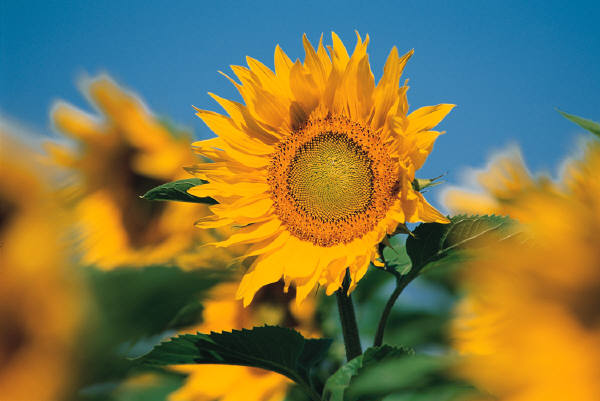 